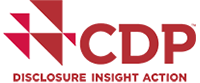 CDP Water Security 2019 Questionnaire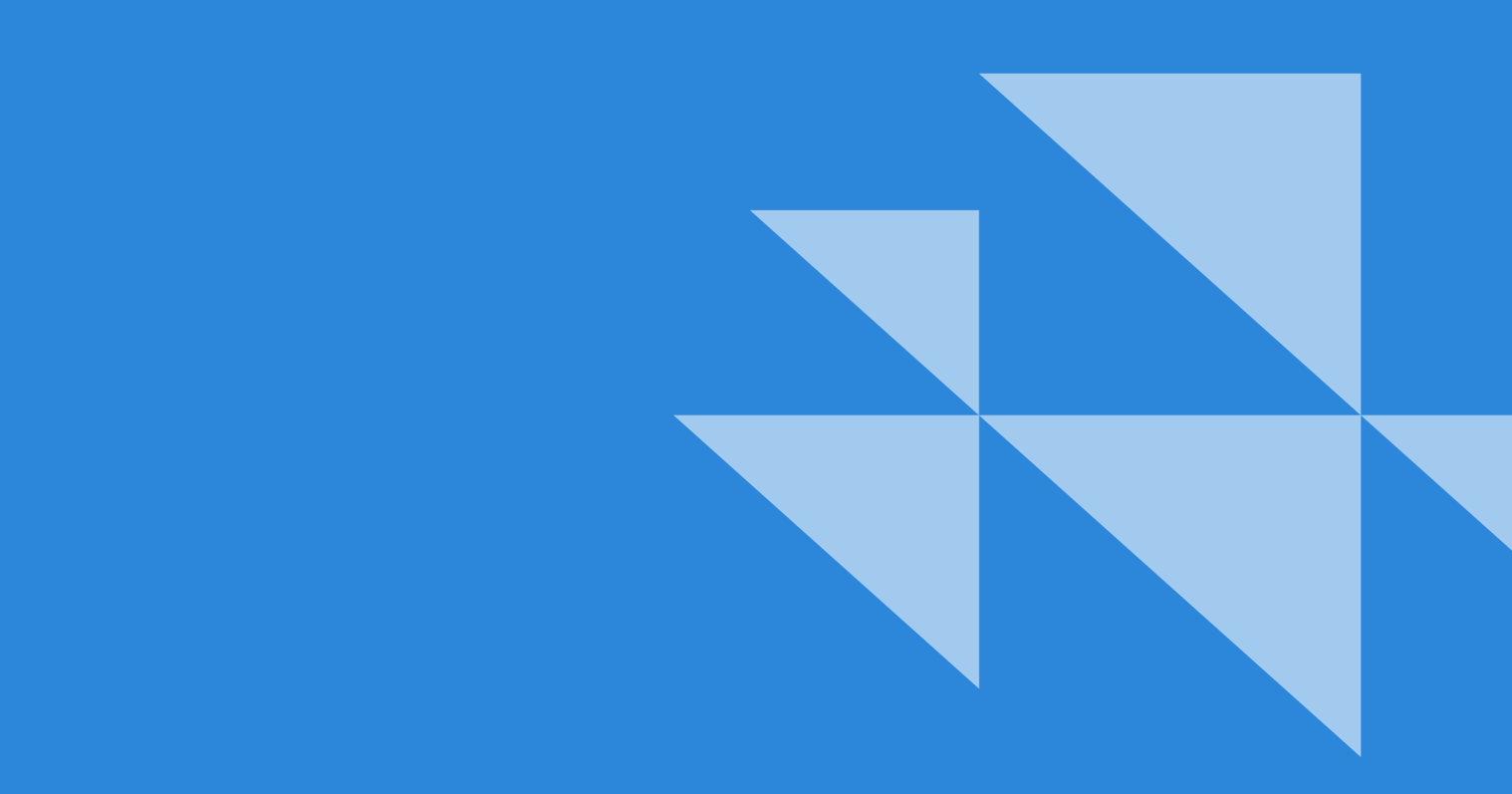 CDP水セキュリティー質問書のプレビューおよび報告ガイダンス2019 - バージョン管理CDP水セキュリティー質問書CDP水セキュリティープログラムと水セキュリティー質問書のイントロダクションCDPでは透明性と説明責任を用いて、企業、金融市場、および政府が持続可能な開発を達成するために淡水水源の枯渇から成長を切り離し、水が安全である経済に向けた資本を配分することを推進します。水資源の企業の経営管理、ガバナンス、使用、およびシスチュワードシップに関する投資家、顧客、および政策立案者向けの情報を収集することでこれを行います。 CDP水セキュリティー質問書は、現在・将来の水関連リスクおよび機会についてのインサイトを、データ利用者と回答企業自身に提供します。CDPの水採点方法と並んで、水セキュリティー質問書は企業の水管理の改善に役立ち、主導的実践に対するベンチマーキングを可能にします。 水セキュリティープログラムは2010年のスタート以来、情報開示企業数、関連資産の価値、データを要求する投資家および顧客の数において大きな発展を遂げています。現在、CDPが有する企業の水関連データセットは世界最大であり、これまで以上に多数の企業が情報開示を行っています。2018年には、合計時価総額およそ20兆ドルに相当する2,111社が、CDPを通じて情報を開示しました。 行動の約束CDP と「We Mean Business」連合におけるパートナーは、重要な気候問題に関して行動を起こす企業のための中枢プラットフォームを作りました。あらゆる経済セクターと地域を代表する数百の企業が今までに行動を起こしました。 これらの企業が示したリーダーシップが、2015年にパリでのCOP21で到達したソリューションのパッケージの重要な部分を形作り、成長を続けてきました。パリ協定が協定から実施に移るにつれて、現在ではリーダーシップが重要な役割を果たしています。We Mean Businessの「Take Action」プラットフォームは、政府が2020年までに国家公約を準備するのに合わせ、企業が低炭素世界へ移行し、政策立案者の意欲を高める自信を持たせることで、企業に対してパリ協定を企業のビジネス戦略に組み込み、将来的に成長するための明確な方針を提示します。 1社のイニシアチブ企業が We Mean Businessプラットフォームで、水セキュリティーを改善する誓約を立てることができます。この誓約は、CDP水セキュリティー質問書で追跡できます: 概要:We Mean BusinessとBusiness Alliance for  Water and Climateは、企業の水受託に関する最良実施例に従うようにするために、 水使用量測定、管理、および報告周辺で具体的な一連の行動を取ることを 誓約するよう企業に勧めています。報告:企業は、以下の質問でこの誓約に対する 進捗を報告できます:- 水関連リスクの分析(W3.3a、W3.3b、W3.3c)と共同回答戦略の実行(W1.4a、W4.1b、W4.2a、W4.3、W8.1およびW8.1b);- 水使用量データの測定と報告(W1.2b、W1.2h、W1.2i、およびW8.1);および- 直接操業とバリュー チェーンにおける水の入手可能性と水質への影響の軽減(W1.4a、W8.1、W4.2、W4.2a、およびW4.3a) 水セキュリティー質問書の全般的構成水セキュリティー質問書の構成と内容は、企業の水関連報告の動向、水データ利用者のニーズの変化、公共政策課題の拡大、CDPの気候変動および森林の質問書との調整、CDPセクター別質問書の導入を反映して2018年に改訂されました。 モジュラー構造は引き続きCEOウォーターマンデート・ガイドラインの構成に概ね従い、企業が水スチュワードシップの道程をたどり、投資家に関連データを提供するのに役立ちます。 水質問書のモジュールは「最終承認」を含めて11あります。これに、CDPのサプライチェーンプログラム参加企業に商品・サービスを提供する企業のみを対象とするモジュールが1つ加わります。 CDPの一般の水質問書には、全体として以下のものが含まれています。 水への依存性と水情報の報告方法バリューチェーン上のエンゲージメント活動事業への影響リスク評価手続きリスク、機会、およびそれへの対応施設の水情報報告水ガバナンスと事業戦略定性的目標と環境との相関関係セクターアプローチ 水への影響力が大きいと見なされる一部のセクターの企業には、一般的な水関連質問に追加する形またはそれに代わる形で、セクター固有の質問が表示されます。これらのセクターそれぞれに固有の質問を実施する根拠は、各セクターのイントロダクションで説明しています。特定セクターの企業に対して固有である質問には、質問番号に2文字の略語が付されています(下記を参照)。質問番号がWの文字が始まる一般的な水の質問にも、セクター固有のデータ開示を求めるものが含まれています。ただし情報開示プラットフォームでは、これらの質問は当該セクターの企業のみに表示されます。2019年の水関連セクター:農業:食品・飲料・タバコ (FB)エネルギー:電気事業セクター (EU)、石油・天然ガス (OG)素材:化学 (CH)、金属・鉱業 (MM)2019年の水セキュリティー質問書2019年に関して質問書は安定化しているため、大きな変更点はありません。新しい質問が1つと、フィードバックと誤りの修正を反映する小さな改訂がいくつかあります。新規セクターの質問はありません。修正には以下の内容を含みます:- W6 - 新規質問W6.6 	- W4 - リスクと機会の潜在的な財務上の影響の回答を要請する形式を改訂 	- W4/W5 - 報告のために、施設のグループ分けに関するガイダンスを改訂改訂と変更は「変更なし」、「若干の変更」、「質問を修正」、「新規質問」または「ガイダンスを修正」として質問書内にも示されます。「若干の変更」は言い回しの編集、ドロップダウン選択肢の改訂、またはシンプルな明確化を示す一方で、修正はデータ要求を改訂したことを示します。現在、2018年から2019年への水セキュリティー質問書の変更点に関する詳細文書をCDPウェブサイトで入手できます。W0 イントロダクション・モジュールイントロダクション(W0.1) 貴社の概要および紹介文を記入してください。2018年からの変更点変更なし (2018 W0.1)回答選択肢これは、5,000文字の制限のある自由回答式の質問です。 本開示プラットフォームに別の文書からコピーする場合、書式設定は保持されませんのでご注意ください。 (W0.2) データの報告年の開始日と終了日を入力してください。2018年からの変更点変化なし 回答選択肢以下の表に回答を記入してください: (W0.3) データが該当する国/地域を選択してください。質問の依存性W0.3への回答にもとづいて、次に続く質問の回答選択肢として表示される国と河川流域が決まります。W0.3への回答を修正すると、後続の質問で入力したデータは消去されるかもしれません。その場合は、該当する質問すべてにデータを再入力してください。2018年からの変更点若干の変更回答選択肢以下の表に回答を記入してください: (W0.4) 回答全体を通じて財務情報の開示に使用する通貨を選択してください。回答に応じて表示される質問本調査で開示する財務情報の通貨は、すべて同一である必要があります。本質問で回答する通貨が、本調査で開示する全財務情報に適用されます。2018年からの変更点変化なし回答選択肢以下の表に回答を記入してください: (W0.5) 貴社事業への水の影響の報告にあたり、対象となる企業、事業体、グループの報告範囲として最も当てはまるものを選択してください。2018年からの変更点変化なし 回答選択肢以下の選択肢から1つ選択してください: 財務管理下にある企業、事業体、またはグループ業務管理下にある企業、事業体、またはグループ株式を所有している企業、事業体、グループその他 (具体的にお答えください)(W0.6) 上記報告範囲の中で、本情報開示から除外される地域、施設、水に関する側面、その他の事項はありますか。2018年からの変更点変化なし回答選択肢以下の選択肢から1つ選択してください: はいいいえ(W0.6a) 除外されるものについて説明してください。回答に応じて表示される質問W0.6の回答で「はい」を選択した場合にのみ、本質問が表示されます。2018年からの変更点変化なし回答選択肢以下の表に回答を記入してください。回答行を追加するには、表の下にある [回答行を追加] ボタンを押してください。 [回答行を追加] W1 現在の状態依存性(W1.1) 貴社事業の成功にとって、水の質と量はどの程度重要ですか。（現在および将来の）重要度をお答えください。回答に応じて表示される質問W1.1に対する回答に基づいて、次に続く質問が決まります。W1.1への回答を修正すると、後続の質問で入力したデータは消去されるかもしれません。その場合は、該当する質問すべてにデータを再入力してください。質問の従属性については、各質問のガイダンスを参照してください。2018年からの変更点変化なし回答選択肢以下の表に回答を記入してください: 企業全体の水報告(W1.2) 水に関する以下の側面について、貴社事業全体でどの程度の割合を定期的に測定・モニタリングしていますか。回答に応じて表示される質問2018年からの変更点若干の変更他の枠組みとの関連性CEO ウォーターマンデート現在の状況:実績 SDGゴール 6:きれいな水と衛生 回答選択肢以下の表に回答を記入してください:(W-EU1.2a)この質問は、電気事業セクターで活動のある組織のみに適用されます - これらのセクター特有の質問を表示することを選択しない限り、ここでは表示されません。 (W1.2b) 貴社事業全体で、取水、排水、消費された水それぞれの総量をお答えください。また、それらの量は前報告年と比較してどうでしたか。回答に応じて表示される質問W1.1の回答で「直接利用の重要度評価」として、「どちらでもない」、「重要」または「不可欠」を選択した場合にのみ、この質問が表示されます。2018年からの変更点若干の変更他の枠組みとの関連性CEO ウォーターマンデート現在の状況:実績 SDGゴール 6:きれいな水と衛生 回答選択肢以下の表に回答を記入してください: W-OG1.2cこの質問は、石油・天然ガスセクターでの活動のある組織のみに適用されます - これらのセクター特有の質問を表示することを選択しない限り、ここでは表示されません。 (W1.2d) 総取水量のうち、水ストレス地域からの取水が占める割合をお答えください。回答に応じて表示される質問本質問は、W1.2で水に関する以下の側面をモニタリングしていると回答した場合のみ表示されます：取水 – 水ストレス地域からの取水量2018年からの変更点変化なし他の枠組みとの関連性CEO ウォーターマンデート現在の状況:実績 SDGゴール 6:きれいな水と衛生 回答選択肢以下の表に回答を記入してください: (W-FB1.2e)  (W-FB1.2f)  (W-FB1.2g)質問W-FB1.2e～W-FB1.2g は、食品・飲料・タバコセクターでの活動のある組織のみに適用されます - これらのセクター特有の質問を表示することを選択しない限り、ここでは表示されません。 (W1.2h) 水源別の総取水量をお答えください。回答に応じて表示される質問本質問は、W1.2で水に関する以下の側面をモニタリングしていると回答した場合のみ表示されます：取水 – 水源別取水量2018年からの変更点若干の変更他の枠組みとの関連性CEO ウォーターマンデート現在の状況:実績 SDGゴール 6:きれいな水と衛生 回答選択肢以下の表に回答を記入してください: (W1.2i) 放流先別の総排水量をお答えください。回答に応じて表示される質問本質問は、水に関する以下の側面をモニタリングしていると回答した場合のみ表示されます：排水 – 放流先別排水量2018年からの変更点変化なし他の枠組みとの関連性CEO ウォーターマンデート現在の状況:実績 SDGゴール 6:きれいな水と衛生 回答選択肢以下の表に回答を記入してください: (W1.2j) 水の総使用量のうち、リサイクルまたは再利用している割合はいくらですか?回答に応じて表示される質問本質問は、W1.2で水に関する以下の側面をモニタリングしていると回答した場合のみ表示されます：リサイクル水/再利用水2018年からの変更点若干の変更他の枠組みとの関連性CEO ウォーターマンデート回答:社内行動SDGゴール 6:きれいな水と衛生 回答選択肢以下の表に回答を記入してください: 水集約度このセクションの質問は影響の大きなセクターにのみ表示され、セクター特有の質問を表示することを選択しない限り、ここでは表示されません。 バリューチェーン上のエンゲージメント活動(W1.4) 水関連問題について、バリューチェーン上でエンゲージメントの取組を行っていますか。回答に応じて表示される質問W1.1の回答で「間接利用の重要度評価」として「どちらでもない」、「重要」、または「不可欠」を選択した場合にのみ、この質問が表示されます。W1.4への回答にもとづいて、次に続く質問が決まります。W1.4への回答を修正すると、後続の質問で入力したデータは消去されることがあります。その場合は、該当する質問すべてにデータを再入力してください。質問の従属性については、各質問のガイダンスを参照してください。2018年からの変更点変化なし他の枠組みとの関連性CEO ウォーターマンデート回答:社内行動回答選択肢以下の選択肢から該当するものをすべて選択してください: はい、サプライヤーとエンゲージメントの取組を実施していますはい、顧客、またはその他のバリューチェーンパートナーとエンゲージメントの取組を実施していますいいえ、現時点ではありませんが、今後2年以内にエンゲージメントの取組を行う予定ですいいえ、水に関してバリューチェーン上のエンゲージメントの取組はありません(W1.4a) サプライヤーのうち、水の使用量、リスク、管理について貴社へ報告するよう求めているところは、貴社サプライヤー全体のどの程度を占めますか。またそれは、貴社調達費全体でどの程度を占めていますか。回答に応じて表示される質問W1.4の回答で「はい、サプライヤーとエンゲージメントの取組を実施しています」を選択した場合にのみ、この質問が表示されます。2018年からの変更点変化なし他の枠組みとの関連性CEO ウォーターマンデート回答:社内行動 SDGゴール 6:きれいな水と衛生 回答選択肢以下の表に回答を記入してください: (W1.4b) その他、水に関連してサプライヤーとエンゲージメントの取組があれば、具体的に説明してください。回答に応じて表示される質問W1.4の回答で「はい、サプライヤーとエンゲージメントの取組を実施しています」を選択した場合にのみ、この質問が表示されます。2018年からの変更点変化なし他の枠組みとの関連性CEO ウォーターマンデート回答:社内行動 SDGゴール 6:きれいな水と衛生 回答選択肢以下の表を記入してください。本表に回答行を追加するには、[回答行を追加] ボタンを押してください。 [回答行を追加] エンゲージメントの取組の詳細(2番目の列)(W1.4c) 顧客またはバリューチェーン上の他のパートナーとのエンゲージメントについて、貴社はどのような根拠と戦略でその優先順位付けを行っていますか。回答に応じて表示される質問W1.4の回答で「はい、顧客、またはその他のバリューチェーンパートナーとエンゲージメントの取組を行っています」を選択した場合にのみ、この質問が表示されます。2018年からの変更点変化なし他の枠組みとの関連性CEO ウォーターマンデート回答:社内行動 回答選択肢これは、2,000文字の制限のある自由回答式の質問です。 本開示プラットフォームに別の文書からコピーする場合、書式設定は保持されませんのでご注意ください。 (W1.4d) 水関連問題について、バリューチェーン上のエンゲージメントの取組を一切行わない理由をお答えください。また、今後エンゲージメントの計画はありますか?回答に応じて表示される質問W1.4の回答で「いいえ、現時点ではありませんが、今後2年以内にエンゲージメントの取組を行う予定です」または「いいえ、水に関してバリューチェーン上のエンゲージメントの取組はありません」を選択した場合にのみ、この質問が表示されます。2018年からの変更点変化なし回答選択肢以下の表に回答を記入してください: W2 事業への影響貴社事業への最近の影響(W2.1) 貴社はこれまでに、水に関連する有害な影響を被ったことはありますか。2018年からの変更点変化なし他の枠組みとの関連性CEO ウォーターマンデート意味:外部からの影響回答選択肢以下の選択肢から1つ選択してください: 	はいいいえ(W2.1a) 貴社が被った水に関連する有害な影響、それへの貴社の対応、総合的な財務上の影響について具体的にお答えください。回答に応じて表示される質問W2.1の回答で「はい」を選択した場合にのみ、本質問が表示されます。2018年からの変更点若干の変更他の枠組みとの関連性CEO ウォーターマンデート意味:外部からの影響SDGゴール 6:きれいな水と衛生 回答選択肢以下の表に回答を記入してください。読みやすくするために、数行の上に表が表示されます。回答行を追加するには、表の下にある [回答行を追加] ボタンを押してください。 [回答行を追加] 主な影響要因(4番目の列)主な影響(5番目の列)主な対応(7番目の列)コンプライアンスの影響(W2.2) 貴社は報告年に、水関連の規制違反を理由として罰金、法的命令、その他のペナルティを科されましたか。回答に応じて表示される質問W2.2への回答にもとづいて、本セクションで次に続く質問が決まります。W2.2への回答を修正すると、後続の質問で入力したデータは消去されるかもしれません。その場合は、該当する質問すべてにデータを再入力してください。質問の従属性については、各質問のガイダンスを参照してください。2018年からの変更点変化なし他の枠組みとの関連性CEO ウォーターマンデート現在の状況:コンプライアンス回答選択肢以下の選択肢から該当するものをすべて選択してください: はい、罰金を科されましたはい、法的命令またはその他のペナルティを科されましたはい、罰金、法的命令、その他ペナルティを科されましたが、いずれも重大なものではありませんいいえわかりません(W2.2a) 水関連の罰金の合計件数および総額をお答えください。回答に応じて表示される質問W2.2の回答で「はい、罰金を科されました」または「はい、罰金、法的命令、その他ペナルティを科されましたが、いずれも重大なものではありません」を選択した場合にのみ、この質問が表示されます。2018年からの変更点変化なし他の枠組みとの関連性CEO ウォーターマンデート現在の状況:コンプライアンス回答選択肢以下の表に回答を記入してください: (W2.2b) 報告年に水関連の規制違反で科された重大な罰金、法的命令、その他のペナルティのすべて、およびその解決の計画について、具体的に説明してください。回答に応じて表示される質問この質問は、W2.2の回答で「はい、罰金を科されました」または「はい、法的命令またはその他のペナルティを科されました」を選択した場合のみ表示されます。2018年からの変更点若干の変更他の枠組みとの関連性CEO ウォーターマンデート現在の状況:コンプライアンス 回答選択肢以下の表に回答を記入してください。回答行を追加するには、表の下にある [回答行を追加] ボタンを押してください。 [回答行を追加] W3 手続き潜在的水質汚染物質管理手続きこのセクションの質問は、特定セクターでの活動がある組織のみに適用されます。セクター特有の質問を表示することを選択しない限り、質問は表示されません:食品・飲料・タバコ化学工業石油・天然ガス電気事業その他の管理手続きこのセクションの質問は、特定セクターでの活動がある組織のみに適用されます。セクター特有の質問を表示することを選択しない限り、質問は表示されません: 金属および鉱業リスクの特定および評価手続き(W3.3) 貴社では水関連リスクの評価を実施していますか。回答に応じて表示される質問W3.3への回答にもとづいて、次に続く質問が決まります。現時点で水リスク評価を中核的事業手続きに組み込んでいない場合は、質問W3.3eにご回答ください。W3.3への回答を修正すると、後続の質問で入力したデータは消去されるかもしれません。その場合は、該当する質問すべてにデータを再入力してください。質問の依存性については、各質問のガイダンスを参照してください。2018年からの変更点変化なし他の枠組みとの関連性CEO ウォーターマンデート意味:事業リスク回答選択肢以下の選択肢から1つ選択してください: はい、水関連リスクを評価していますいいえ、水関連リスクを評価していません(W3.3a) 水リスクの特定と評価の手続きとして最も当てはまるものを選択してください。回答に応じて表示される質問W3.3の回答で「はい、水関連リスクを評価しています」を選択した場合にのみ、本質問が表示されます。2018年からの変更点若干の変更他の枠組みとの関連性CEO ウォーターマンデート意味:事業リスク回答選択肢以下の表に回答を記入してください: リスク評価手順(3番目の列)利用しているツールと手法(7番目の列)(W3.3b) 貴社の水関連リスク評価では、全体的状況に関わる以下のどの問題が考慮されていますか。回答に応じて表示される質問W3.3の回答で「はい、水関連リスクを評価しています」を選択した場合にのみ、本質問が表示されます。2018年からの変更点変化なし他の枠組みとの関連性SDGゴール 6:きれいな水と衛生回答選択肢以下の表に回答を記入してください: (W3.3c) 貴社の水関連リスク評価では、以下のどのステークホルダーが考慮されていますか。回答に応じて表示される質問W3.3の回答で「はい、水関連リスクを評価しています」を選択した場合にのみ、本質問が表示されます。2018年からの変更点変化なし回答選択肢以下の表に回答を記入してください: (W3.3d) 貴社直接操業およびバリューチェーンの他の段階における水関連リスクの特定、評価、それへの対応に用いている、貴社のプロセスを具体的に説明してください。回答に応じて表示される質問W3.3の回答で「はい、水関連リスクを評価しています」を選択した場合にのみ、本質問が表示されます。2018年からの変更点変化なし他の枠組みとの関連性CEO ウォーターマンデート意味:事業リスク 回答選択肢これは、5,000文字の制限のある自由回答式の質問です。 本開示プラットフォームに別の文書からコピーする場合、書式設定は保持されませんのでご注意ください。 (W3.3e) 貴社が水関連リスク評価を実施しないのはなぜですか。回答に応じて表示される質問W3.3の回答で「いいえ、水関連リスクを評価していません」を選択した場合にのみ、この質問が表示されます。2018年からの変更点変化なし回答選択肢以下の表に回答を記入してください:W4 リスクと機会リスク影響度(W4.1) 貴社ではこれまで、貴社事業に財務または戦略面で実質的影響を及ぼす可能性のある特有の水関連リスクを特定したことがありますか。回答に応じて表示される質問W4.1への回答にもとづいて、次に続く質問が決まります。W4.1への回答を修正すると、後続の質問で入力したデータは消去されるかもしれません。その場合は、該当する質問すべてにデータを再入力してください。質問の従属性については、各質問のガイダンスを参照してください。2018年からの変更点変化なし他の枠組みとの関連性CEO ウォーターマンデート意味:事業リスク SDGゴール 6:きれいな水と衛生 回答選択肢以下の選択肢から1つ選択してください:はい、直接操業とバリューチェーンの他の段階の両方ではい、直接操業においてのみはい、直接操業以外のバリューチェーンでいいえ(W4.1a) 貴社では、貴社事業に及ぶ財務または戦略面での実質的影響を、どのように定義していますか。2018年からの変更点変化なし回答選択肢これは、5,000文字の制限のある自由回答式の質問です。  本開示プラットフォームに別の文書からコピーする場合、書式設定は保持されませんのでご注意ください。 (W4.1b) 貴社施設のうち、貴社事業に財務または戦略面で実質的影響を及ぼす可能性のある水関連リスクをもつ施設は、合計でいくつありますか。またそれは貴社施設全体のどの程度の割合を占めますか。回答に応じて表示される質問本質問は、W4.1への回答で以下の選択肢を選択した場合のみ表示されます。はい、直接操業とバリューチェーンの他の段階の両方ではい、直接操業においてのみはい、直接操業以外のバリューチェーンで2018年からの変更点ガイダンスを修正他の枠組みとの関連性CEO ウォーターマンデート意味:事業リスク 回答選択肢以下の表に回答を記入してください: (W4.1c) 河川流域別に、貴社事業に実質的影響を及ぼす可能性のある水関連リスクをもつ施設の数と、その比率は何でしょうか。また、これらの施設に関連する、事業への潜在的影響とはどのようなものでしょうか。回答に応じて表示される質問本質問は、W4.1の回答で以下の選択肢を選択した場合のみ表示されます。はい、直接操業とバリューチェーンの他の段階の両方ではい、直接操業においてのみはい、直接操業以外のバリューチェーンでW5では、ここで報告された河川流域施設について、その水情報を回答していただきますのでご注意ください。2018年からの変更点若干の変更、ガイダンスを修正 他の枠組みとの関連性CEO ウォーターマンデート意味:事業リスク SDGゴール 6:きれいな水と衛生 回答選択肢以下の表に回答を記入してください。読みやすくするために、数行の上に表が表示されます。回答行を追加するには、表の下にある [回答行を追加] ボタンを押してください。 [回答行を追加] 水関連のリスクと対応(W4.2) 貴社直接操業において、事業に対し財務または戦略面で実質的影響を及ぼす可能性があると特定されたリスクと、それへの貴社の対応について、具体的に説明してください。回答に応じて表示される質問本質問は、W4.1の回答で以下の選択肢を選択した場合のみ表示されます。はい、直接操業とバリューチェーンの他の段階の両方ではい、直接操業においてのみ2018年からの変更点質問を修正他の枠組みとの関連性CEO ウォーターマンデート意味:事業リスク SDGゴール 6:きれいな水と衛生 回答選択肢以下の表に回答を記入してください。読みやすくするために、数行の上に表が表示されます。回答行を追加するには、表の下にある [回答行を追加] ボタンを押してください。 [回答行を追加] 主なリスク要因(4番目の列)主要潜在的影響(5番目の列)リスクへの主な対応(15番目の列)(W4.2a) 貴社の（直接操業以外の）バリューチェーンにおいて、 事業に対し財務または戦略面で実質的影響を及ぼす可能性があると特定されたリスクと、 それへの貴社の対応について、 具体的に説明してください。回答に応じて表示される質問本質問は、W4.1の回答で以下の選択肢を選択した場合のみ表示されます。はい、直接操業とバリューチェーンの他の段階の両方ではい、直接操業以外のバリューチェーンで2018年からの変更点質問を修正他の枠組みとの関連性CEO ウォーターマンデート意味:事業リスク SDGゴール 6:きれいな水と衛生 回答選択肢以下の表に回答を記入してください。読みやすくするために、数行の上に表が表示されます。回答行を追加するには、表の下にある [回答行を追加] ボタンを押してください。 [回答行を追加] 主なリスク要因(4番目の列)主要潜在的影響(5番目の列)リスクへの主な対応(12番目の列)(W4.2b) 貴社では、直接操業において、財務または戦略面で実質的影響を及ぼす可能性のある水リスクに曝されていないと考える理由は何ですか。回答に応じて表示される質問W4.1の回答で「いいえ」または「はい、直接操業以外のバリューチェーンで」を選択した場合にのみ、この質問が表示されます。2018年からの変更点変化なし回答選択肢以下の表に回答を記入してください: (W4.2c) 貴社では、直接操業以外のバリューチェーンにおいて、財務または戦略面で実質的影響を及ぼす可能性のある水リスクに曝されていないと考える理由は何ですか。回答に応じて表示される質問W4.1の回答で「いいえ」または「はい、直接操業においてのみ」を選択した場合にのみ、この質問が表示されます。2018年からの変更点変化なし回答選択肢以下の表に回答を記入してください: 水関連の機会(W4.3) 貴社ではこれまで、貴社事業に財務または戦略面で実質的影響を及ぼす可能性のある水関連機会を特定したことがありますか。回答に応じて表示される質問W4.3への回答にもとづいて、次に続く質問が決まります。W4.3への回答を修正すると、後続の質問で入力したデータは消去されるかもしれません。その場合は、該当する質問すべてにデータを再入力してください。質問の従属性については、各質問のガイダンスを参照してください。2018年からの変更点変化なし他の枠組みとの関連性CEO ウォーターマンデート意味:事業リスク 意味:事業機会回答選択肢以下の選択肢から1つ選択してください: はい、機会を特定し、一部/すべてが実現しつつありますはい、機会を特定したが、それを実現できないいいえ(W4.3a) 貴社事業に財務または戦略面で実質的影響を及ぼす可能性のある機会の実現方法について、具体的に説明してください。回答に応じて表示される質問W4.3の回答で「はい、機会を特定し、一部/すべてが実現されつつあります」を選択した場合にのみ、この質問が表示されます。2018年からの変更点質問を修正他の枠組みとの関連性CEO ウォーターマンデート意味:事業リスク 回答選択肢以下の表に回答を記入してください。回答行を追加するには、表の下にある [回答行を追加] ボタンを押してください。 [回答行を追加] 主な水関連機会(2番目の列)(W4.3b) 貴社には水関連の機会がないと考えるのはなぜですか。回答に応じて表示される質問W4.3の回答で「いいえ」または「はい、機会を特定しましたが、それを実現することはできません」を選択した場合にのみ、この質問が表示されます。2018年からの変更点変化なし 回答選択肢以下の表に回答を記入してください: W5 施設レベルの水報告施設レベルの水データ(W5.1) W4.1cで挙げた各施設について、地理座標（緯度・軽度）、水報告データ、前報告年との比較内容をお答えください。回答に応じて表示される質問本質問は、W4.1cで水リスクをもつ施設があると回答した場合のみ表示されます。W5.1への回答にもとづいて、次に続く質問が決まります。W5.1への回答を修正すると、後続の質問で入力したデータは消去されるかもしれません。その場合は、該当する質問すべてにデータを再入力してください。質問の従属性については、各質問のガイダンスを参照してください。2018年からの変更点若干の変更、ガイダンスを修正 他の枠組みとの関連性SDGゴール 6:きれいな水と衛生 回答選択肢以下の表に回答を記入してください。回答行を追加するには、表の下にある [回答行を追加] ボタンを押してください。 [回答行を追加] (W5.1a)  W5.1で挙げた各施設について、水源ごとの取水データをご記入ください。回答に応じて表示される質問本質問は、W5.1で水リスクをもつ施設があると回答した場合のみ表示されます。2018年からの変更点若干の変更 他の枠組みとの関連性CEO ウォーターマンデート現在の状況:実績 SDGゴール 6:きれいな水と衛生 回答選択肢以下の表に回答を記入してください。回答行を追加するには、表の下にある [回答行を追加] ボタンを押してください。[回答行を追加] (W5.1b) W5.1で挙げた各施設について、放流先別の排水量をお答えください。回答に応じて表示される質問本質問は、W5.1で水リスクをもつ施設があると回答した場合のみ表示されます。2018年からの変更点変化なし 他の枠組みとの関連性SDGゴール 6:きれいな水と衛生 回答選択肢以下の表に回答を記入してください。回答行を追加するには、表の下にある [回答行を追加] ボタンを押してください。[回答行を追加](W5.1c) W5.1で挙げた各施設について、リサイクルまたは再利用されている総水使用量の比率を記入し、前報告年比を示します。回答に応じて表示される質問本質問は、W5.1で水リスクをもつ施設があると回答した場合のみ表示されます。2018年からの変更点若干の変更 他の枠組みとの関連性CEO ウォーターマンデート回答:社内行動 SDGゴール 6:きれいな水と衛生 回答選択肢以下の表に回答を記入してください。回答行を追加するには、表の下にある [回答行を追加] ボタンを押してください。[回答行を追加] (W5.1d) W5.1で挙げた施設について、外部の検証を受けている水データの比率をお答えください。回答に応じて表示される質問本質問は、W5.1で水リスクをもつ施設があると回答した場合のみ表示されます。2018年からの変更点変化なし 回答選択肢以下の表に回答を記入してください: W6 ガバナンス水に関する企業方針(W6.1) 貴社には水に関する企業方針がありますか。回答に応じて表示される質問W6.1への回答にもとづいて、本セクションで次に続く質問が決まります。W6.1への回答を修正すると、後続の質問で入力したデータは消去されるかもしれません。その場合は、該当する質問すべてにデータを再入力してください。質問の従属性については、各質問のガイダンスを参照してください。2018年からの変更点変化なし 他の枠組みとの関連性CEO ウォーターマンデート回答:方針、ガバナンス、および定量的目標 回答選択肢以下の選択肢から1つ選択してください: はい、水に関する企業方針があり、文書化して公開していますはい、水に関する企業方針があり、文書化していますが公開していませんいいえ、しかし今後2年以内に策定予定ですいいえ(W6.1a) 貴社の水に関する企業方針の適用範囲と内容について、最もよくあてはまるものを選択してください。回答に応じて表示される質問W6.1の回答で「はい、水に関する企業方針があり、文書化して公開しています」または「はい、水に関する企業方針があり、文書化していますが公開していません」を選択した場合にのみ、この質問が表示されます。2018年からの変更点変化なし 他の枠組みとの関連性CEO ウォーターマンデート回答:方針、ガバナンス、および定量的目標 回答選択肢以下の表に回答を記入してください。取締役会の監督(W6.2) 貴組織内では、水関連問題について取締役会レベルの監督が実施されていますか。回答に応じて表示される質問W6.2への回答にもとづいて、本セクションで次に続く質問が決まります。W6.2への回答を修正すると、後続の質問で入力したデータは消去されるかもしれません。その場合は、該当する質問すべてにデータを再入力してください。質問の従属性については、各質問のガイダンスを参照してください。2018年からの変更点変化なし 他の枠組みとの関連性CEO ウォーターマンデート回答:方針、ガバナンス、および定量的目標 回答選択肢以下の選択肢から1つ選択してください: はいいいえ(W6.2a) 取締役会における水関連問題の責任者の職位をお答えください (個人の名前は含めないでください)。回答に応じて表示される質問W6.2の回答で「はい」を選択した場合にのみ、この質問が表示されます。2018年からの変更点若干の変更 他の枠組みとの関連性CEO ウォーターマンデート回答:方針、ガバナンス、および定量的目標 回答選択肢以下の表に回答を記入してください。回答行を追加するには、表の下にある [回答行を追加] ボタンを押してください。 [回答行を追加] (W6.2b) 水関連問題に対する取締役会の監督について、その詳細を説明してください。回答に応じて表示される質問W6.2の回答で「はい」を選択した場合にのみ、この質問が表示されます。2018年からの変更点変化なし 回答選択肢以下の表に回答を記入してください:(W6.2c) 水関連問題に対して取締役会レベルの監督がないのはなぜですか。また、今後この状況を変える予定はありますか。回答に応じて表示される質問本質問は、W6.2の回答で「いいえ」を選択した場合のみ表示されます。2018年からの変更点最小版に追加 回答選択肢以下の表に回答を記入してください: 経営責任(W6.3) 水関連問題に責任を負う最高管理レベルの職位または委員会をお答えください (個人の名前は含めないでください）。2018年からの変更点若干の変更 他の枠組みとの関連性SDGゴール 6:きれいな水と衛生 回答選択肢以下の表に回答を記入してください。回答行を追加するには、表の下にある [回答行を追加] ボタンを押してください。 [回答行を追加] 従業員インセンティブこのセクションの質問は影響の大きなセクターにのみ表示され、セクター特有の質問を表示することを選択しない限り、ここでは表示されません。公共政策エンゲージメント(W6.5) 貴社では、水に関する公共政策に直接的または間接的に影響を及ぼしうる活動に、以下のいずれかを通じて関与していますか。回答に応じて表示される質問W6.5への回答にもとづいて、W6.5aが表示されるか否かが決まります。W6.5への回答を修正すると、W6.5aの入力データが消去されるかもしれません。その場合は、W6.5aのデータを再入力してください。2018年からの変更点変化なし 回答選択肢以下の選択肢から該当するものをすべて選択してください: はい、政策立案者との直接的エンゲージメントを通じてはい、業界団体を通じてはい、研究組織への資金提供を通じてはい、その他を通じていいえ(W6.5a) 公共政策に影響を及ぼそうとする直接的および間接的活動のすべてが、水に関する貴社自身の方針/誓約に合致するものとなるよう、どのようなプロセスを実施していますか?回答に応じて表示される質問W6.5の回答で「はい」の選択肢のいずれかを選択した場合にのみ、この質問が表示されます。2018年からの変更点変化なし回答選択肢これは、1,500文字の制限のある自由回答式の質問です。 本開示プラットフォームに別の文書からコピーする場合、書式設定は保持されませんのでご注意ください。 報告(W6.6) 貴社は、水関連リスクへの対応に関する情報を直近の財務報告書に含めましたか。2018年からの変更点新しい質問回答選択肢はい (任意で報告書を添付していただけます)いいえ、しかし今後2年以内にそうする予定ですいいえ、またその予定もありませんW7 事業戦略戦略プラン(W7.1) 水関連問題は、貴社の長期的・戦略的事業計画のいずれかの側面に組み込まれていますか。もしそうであれば、どのように組み込まれていますか。2018年からの変更点変化なし 他の枠組みとの関連性CEO ウォーターマンデート回答:方針、ガバナンス、および定量的目標 SDGゴール 6:きれいな水と衛生 回答選択肢以下の表に回答を記入してください: 設備投資 (CAPEX)/操業費 (OPEX)(W7.2) 報告年における貴社の水関連の設備投資費 (CAPEX) と操業費 (OPEX) の傾向と、次報告年に予想される傾向をお答えください。2018年からの変更点変化なし回答選択肢W7.3 シナリオ分析(W7.3) 貴社では、気候関連シナリオ分析で得られる情報を事業計画に利用していますか。回答に応じて表示される質問W7.3への回答にもとづいて、本セクションでW7.3aが表示されるか否かが決まります。W7.3への回答を修正すると、後続の質問で入力したデータは消去されるかもしれません。その場合は、該当する質問すべてにデータを再入力してください。質問の従属性については、各質問のガイダンスを参照してください。2018年からの変更点変化なし回答選択肢以下の表に回答を記入してください: (W7.3a) 貴社の気候関連シナリオ分析では、水に関連した何らかの分析結果が確認されましたか。回答に応じて表示される質問W7.3の回答で「はい」を選択した場合にのみ、この質問が表示されます。W7.3aへの回答にもとづいて、本セクションでW7.3bが表示されるか否かが決まります。W7.3aへの回答を修正すると、後続の質問で入力したデータは消去されます。その場合は、該当する質問すべてにデータを再入力してください。質問の従属性については、各質問のガイダンスを参照してください。2018年からの変更点変化なし 回答選択肢以下の選択肢から1つ選択してください:はいいいえ(W7.3b) 気候関連シナリオ分析で確認された水関連の分析結果はどのようなものですか。また、貴社はどのように対応しましたか。回答に応じて表示される質問W7.3aの回答で「はい」を選択した場合にのみ、この質問が表示されます。2018年からの変更点変化なし 回答選択肢以下の表に回答を記入してください: 水プライシング(W7.4) 貴社では、水に対して内部的価格付け（水プライシング）を実施していますか。2018年からの変更点変化なし回答選択肢以下の表に回答を記入してください: W8 定量的目標定量的目標と定性的目標(W8.1) 水関連の定量的目標及び／もしくは定性的目標を、どのように設定・モニタリングしているかについて説明してください。回答に応じて表示される質問W8への回答にもとづいて、本セクションで次に続く質問が決まります。W8.1への回答を修正すると、後続の質問で入力したデータは消去されるかもしれません。その場合は、該当する質問すべてにデータを再入力してください。質問の依存性については、各質問のガイダンスを参照してください。1番目の列で 「定量的目標及び／もしくは定性的目標は一切設定していない」 を選択すると、W8.1cが表示されます。2番目の列で 「定量的目標（target）を企業レベルでモニタリングしている」を選択すると、W8.1aが表示されます。2番目の列で 「目標（goal）を企業レベルでモニタリングしている」を選択すると、W8.1bが表示されます。2018年からの変更点変化なし 他の枠組みとの関連性CEO ウォーターマンデート回答:方針、ガバナンス、および定量的目標 回答選択肢以下の表に回答を記入してください: (W8.1a) 企業レベルでモニタリングし、進捗が見られる水の定量的目標について具体的に説明してください。回答に応じて表示される質問W8.1の2番目の列の回答で「定量的目標を企業レベルでモニタリングしている」を選択した場合にのみ、この質問が表示されます。2018年からの変更点変化なし 他の枠組みとの関連性CEO ウォーターマンデート回答:方針、ガバナンス、および定量的目標SDGゴール 6:きれいな水と衛生回答選択肢以下の表に回答を記入してください。読みやすくするために、数行の上に表が表示されます。定量的目標が複数ある場合は、表の下にある [回答行を追加] ボタンを押すと回答行を追加できます。 [回答行を追加] 定量的目標のカテゴリー(2番目の列)一番の動機(4番目の列)定量指標(6番目の列)(W8.1a) 企業レベルでモニタリングし、進捗が見られる全社的な水関連の定性的目標について、具体的に説明してください。回答に応じて表示される質問本質問は、W8.1の第2列の回答で「定性的目標を企業レベルでモニタリングしている」を選択した場合のみ表示されます。2018年からの変更点変化なし 他の枠組みとの関連性CEO ウォーターマンデート回答:方針、ガバナンス、および定量的目標 SDGゴール 6:きれいな水と衛生 回答選択肢以下の表に回答を記入してください。回答行を追加するには、表の下にある [回答行を追加] ボタンを押してください。 [回答行を追加] 定性的目標(1番目の列)動機(3番目の列)(W8.1c) 水関連の定量的目標もしくは定性的目標がないのはなぜですか。また、今後設定する計画はありますか。回答に応じて表示される質問本質問は、W8.1の第1列の回答で “定量的目標もしくは定性的目標は一切設定していない” を選択した場合のみ表示されます。2018年からの変更点変化なし 回答選択肢以下の表に回答を記入してください: W9 相関とトレードオフ相関とトレードオフの管理(W9.1) 貴社では、直接操業やバリューチェーンにおいて、水とその他の環境問題との間の相関関係またはトレードオフ関係を確認していますか。回答に応じて表示される質問W9.1への回答にもとづいて、 本セクションでW9.1aが表示されるか否かが決まります。W9.1への回答を修正すると、 後続の質問で入力したデータは消去されるかもしれません。その場合は、 該当する質問すべてにデータを再入力してください。質問の依存性については、 各質問のガイダンスを参照してください。2018年からの変更点変化なし 他の枠組みとの関連性CEO ウォーターマンデート持続可能性の課題全体にわたる相関回答選択肢以下の選択肢から1つ選択してください: はいいいえ(W9.1a) 確認された相関関係またはトレードオフ関係と、それに関連する管理方針または対応策について説明してください。回答に応じて表示される質問W9.1の回答で「はい」を選択した場合にのみ、この質問が表示されます。2018年からの変更点変化なし 他の枠組みとの関連性CEO ウォーターマンデート持続可能性の課題全体にわたる相関 回答選択肢以下の表に回答を記入してください。回答行を追加するには、表の下にある [回答行を追加] ボタンを押してください。 [回答行を追加] 相関/トレードオフの種類(2番目の列)(W9.1b) 貴社において、水とその他の環境問題との間の相関関係またはトレードオフ関係を一切確認していないのはなぜですか。回答に応じて表示される質問本質問は、W9.1の回答で「いいえ」を選択した場合のみ表示されます。2018年からの変更点変化なし 回答選択肢以下の表に回答を記入してください: W10 検証水情報の検証(W10.1) CDP情報開示で報告する（W5.1dの対象を除く）その他の水情報について、検証を実施していますか。回答に応じて表示される質問W10.1への回答にもとづいて、W10.1aが表示されるか否かが決まります。W10.1への回答を修正すると、W10.1aの入力データが消去されるかもしれません。その場合は、W10.1aのデータを再入力してください。2018年からの変更点変化なし 回答選択肢以下の選択肢から1つ選択してください: はい実施中いいえ、しかし今後2年以内の検証実施を積極的に検討中いいえ。より熟成した検証基準やプロセスを待っているいいえ、現在はCDP情報開示で報告する他の水関連情報を検証していません(W10.1a) 検証したのは、CDP情報開示におけるどのデータですか。また、どのような検証基準を用いましたか。回答に応じて表示される質問W10.1の回答で「はい」を選択した場合にのみ、この質問が表示されます。2018年からの変更点変化なし 回答選択肢以下の表に回答を記入してください。回答行を追加するには、表の下にある [回答行を追加] ボタンを押してください。 [回答行を追加] W11 最終承認詳細情報(W-FI) この欄に、貴組織の回答に関連すると考えられる追加情報や背景事情を記入してください。この欄は任意で、採点されないことにご注意ください。回答選択肢これは、9,999文字の制限のある自由回答式の質問です。 本開示プラットフォームに別の文書からコピーする場合、書式設定は保持されませんのでご注意ください。 注記声明書を添付するには、[ファイル アップロード]ボタン(クリップ アイコン)をクリックして、ファイルをドッグ アンド ドロップしてください。最終承認(W11.1) 本CDP水質問書への回答を最終承認する者について、詳細を記入してください。2018年からの変更点変化なし 回答選択肢以下の表に回答を記入してください: 水アクションハブ(W11.2) 影響およびリスク対応戦略に関して貴組織が公的に開示したデータをCDPがCEO ウォーターマンデートの水アクション ハブに転送することに同意いただけるかどうかを示してください[W2.1a(影響への対応)、W4.2とW4.2a(リスクへの対応)のみに当てはまります]。2018年からの変更点変化なし 回答選択肢以下の選択肢から1つ選択してください: はいいいえSWサプライチェーンサプライチェーンのイントロダクション(SW0.1) 報告年における貴社の年間収益をお答えください。2018年からの変更点変化なし 回答選択肢以下の表に回答を記入してください: (SW0.2) CDPに知らせることのできる貴社のISINコードはありますか。回答に応じて表示される質問SW0.2への回答にもとづいて、本セクションで次に続く質問が決まります。SW0.2への回答を修正すると、後続の質問で入力したデータは消去されるかもしれません。その場合は、該当する質問すべてにデータを再入力してください。質問の従属性については、各質問のガイダンスを参照してください。2018年からの変更点変化なし 回答選択肢以下の選択肢から1つ選択してください:はいいいえ(SW0.2a) 下記表にISINコードを記入してください。回答に応じて表示される質問SW0.2の回答で「はい」を選択した場合にのみ、この質問が表示されます。2018年からの変更点変化なし 回答選択肢以下の表に回答を記入してください:施設の詳細(SW1.1) 貴組織では、W5.1で報告した施設のいずれかが、回答CDPサプライチェーンメンバーに影響を及ぼす可能性があるかを確認しましたか。回答に応じて表示される質問SW1.1への回答にもとづいて、本セクションで次に続く質問が決まります。SW1.1への回答を修正すると、後続の質問で入力したデータは消去されるかもしれません。その場合は、該当する質問すべてにデータを再入力してください。質問の従属性については、各質問のガイダンスを参照してください。2018年からの変更点若干の変更 回答選択肢以下の選択肢から1つ選択してください: はい、CDPサプライチェーンメンバーは、W5.1に挙げる施設から商品またはサービスを購入していますいいえ、CDPサプライチェーンメンバーは、W5.1に挙げる施設から商品またはサービスを購入していませんW5.1で報告した施設なしこのデータはありませんが、今後2年以内に収集予定ですこのデータはなく、収集の予定もありません機密情報であり開示できません(SW1.1a) W5.1に挙げる施設のうちで、回答CDPサプライチェーンメンバーに影響を及ぼす可能性がある施設を記入します。回答に応じて表示される質問SW1.1の回答で「はい、CDPサプライチェーンメンバーは、W5.1で記載した施設からの商品またはサービスを購入します」を選択した場合にのみ、この質問が表示されます。2018年からの変更点変化なし 回答選択肢以下の表に回答を記入してください。回答行を追加するには、表の下にある [回答行を追加] ボタンを押してください。[回答行を追加] (SW1.2) 貴社現場施設について、その地理位置情報を提供することは可能ですか。回答に応じて表示される質問SW1.2への回答にもとづいて、本セクションで次に続く質問が決まります。SW1.2への回答を修正すると、後続の質問で入力したデータは消去されるかもしれません。その場合は、該当する質問すべてにデータを再入力してください。質問の従属性については、各質問のガイダンスを参照してください。2018年からの変更点若干の変更回答選択肢以下の選択肢から1つ選択してください: はい、すべての施設についてはい、一部の施設についていいえ、現時点ではありませんが、今後2年以内に提供する予定ですいいえ、このデータはなく、収集する予定もありませんいいえ、機密情報であり開示できません(SW1.2a) 貴社現場施設について、入手可能なすべての地理位置情報を記入してください。回答に応じて表示される質問SW1.2の回答で「はい、すべての施設について」または「はい、一部の施設について」を選択した場合にのみ、この質問が表示されます。2018年からの変更点若干の変更回答選択肢以下の表に回答を記入してください。回答行を追加するには、表の下にある [回答行を追加] ボタンを押してください。[回答行を追加] 協力の機会(SW2.1) 貴社が特定のCDPサプライチェーンメンバーと協力できる、相互利益のある水関連プロジェクトがあれば提案してください。2018年からの変更点変化なし 回答選択肢以下の表に回答を記入してください。回答行を追加するには、表の下にある [回答行を追加] ボタンを押してください。[回答行を追加] プロジェクトの種類(3番目の列)(SW2.2) CDPサプライチェーン メンバーの関与を通じて実施された水関連のプロジェクトはありますか?回答に応じて表示される質問SW2.2への回答にもとづいて、本セクションで次に続く質問が決まります。SW2.2への回答を修正すると、後続の質問で入力したデータは消去されるかもしれません。その場合は、該当する質問すべてにデータを再入力してください。質問の従属性については、各質問のガイダンスを参照してください。2018年からの変更点変化なし 回答選択肢以下の選択肢から1つ選択してください:はいいいえ(SW2.2a) 共同水関連プロジェクトを推進したCDPサプライチェーンメンバーを選択してください。回答に応じて表示される質問SW2.2の回答で「はい」を選択した場合にのみ、この質問が表示されます。2018年からの変更点変化なし 回答選択肢以下の表に回答を記入してください。回答行を追加するには、表の下にある [回答行を追加] ボタンを押してください。 [回答行を追加] プロジェクトの種類(3番目の列)生産水の集約度(SW3.1) 貴組織の事業全体を通じての製品またはサービスの水集約度の値が分かる場合は、それを記入します。2018年からの変更点変化なし 回答選択肢以下の表に回答を記入してください。回答行を追加するには、表の下にある [回答行を追加] ボタンを押してください。 [回答行を追加]Important InformationCompanies should not consider their CDP response a means of complying with any regulatory requirement to share financially sensitive non-public information with the market. You may wish to consult with your financial, legal, and/or compliance departments for advice on your company’s general approach to the provision of forward-looking statements and information concerning risks.CDP questionnaire copyright and licensed useThe copyright to CDP’s annual questionnaire/s is owned by CDP Worldwide, a registered charity number 1122330 and a company limited by guarantee, registered in England number 05013650. Any use of any part of the questionnaire, including the questions, must be licensed by CDP. Any unauthorized use is prohibited and CDP reserves the right to protect its copyright by all legal means necessary.Terms for responding to Investors (2019 Water Security)These terms apply if you are submitting a response to the CDP Water Security Questionnaire 2019 to Investors. If you are also submitting a response to Supply Chain Members the Terms for responding to Supply Chain Members (2019 Water Security), below, will also apply.1.DEFINITIONS Billing Company: means the organization determined in accordance with the table at the end of these terms. CDP: means CDP Worldwide, a charitable company registered with the Charity Commission of England and Wales (registered charity no. 1122330 and a company number 05013650). References to “we”, “our” and “us” in these terms are references to CDP and the Billing Company. Deadline: means 31 July 2019. Fee: means the fee set out in the table at the end of these terms, which is exclusive of any applicable taxes. Full version: means the version of the Questionnaire which contains all questions that are applicable to you. Minimum version: means the version of the Questionnaire which contains a subset of the questions included in the Full Version. Personal Data: means data which relates to an individual who can be identified from the data, such as a person’s name and job title. Questionnaire: means the Full Version and the Minimum Version of the CDP Water Security Questionnaire 2019. Responding Company: means the company responding to the Questionnaire. References to “you” and “your” in these terms are references to the Responding Company. 2.PARTIES The parties to these terms shall be CDP, the Billing Company (where the Billing Company is not CDP) and the Responding Company.3.THESE TERMS These are the terms that apply when you submit a response to our Questionnaire to Investors. If you do not agree to these terms, please contact us at respond@cdp.net to discuss them with us.4.RESPONDING TO OUR QUESTIONNAIRE General. When responding to our Questionnaire, you will be given a choice as to whether your response can be made public or whether your response is non-public. We strongly encourage you to make your response public. Deadline for responding. You must submit your response to us using our online response system by the Deadline for your response to be eligible for scoring and inclusion in any reports. Public responses. If you agree that your response can be made public, we may use and make it available for all purposes that we decide (whether for a fee or otherwise), including, for example, making your responses available on our website, to our investor signatories and other third parties and scoring your response. Non-public responses. If your response is non-public, we may use it only as follows: (a) make it available as soon as it is received by CDP to our investor signatories (as listed on our website) either directly or through Bloomberg terminals, for any use within their organizations but not for publication unless any data from your response has been anonymized or aggregated in such manner that it has the effect of being anonymized; (b) make it available as soon as it is received by CDP to our group companies and affiliates (for example, CDP North America, Inc), our country partners, research partners, report writers and scoring partners: (i) to score your response; and (ii) for any other use within their organizations but not for publication unless any data from your response has been anonymized or aggregated in such manner that it has the effect of being anonymized. Sharing responses with the CEO Water Mandate. If, by ticking ‘Yes’ in response to question W10.2 of the Questionnaire, you agree to us sharing your response to questions W2.1a (response to impacts), W4.2 and W4.2a (response to risks) with the CEO Water Mandate for publication of suitable projects on its Water Action Hub website, you agree that we may also share the e-mail address of your registered CDP user with the CEO Water Mandate. This is so that the Hub administrator can alert your company that its data includes a project of potential interest to other parties sharing water resources in the geographies in which you operate. The Hub will publish the project and the associated contact details after providing your company with secure log-in information which enables amendments to the project profile and contact details. Amending your response. You may amend a response that you have submitted at any time before the Deadline. After the Deadline has passed, certain amendments to your response can only be made by our staff and we may charge a fee for making them. Please note that any changes to your response after the Deadline may not be reflected in any score or in any report. Please email respond@cdp.net for more information about amending your response. Scoring of responses to the Full Version (of the Questionnaire). If you submit your response to the Full Version in English using our online response system: (a) by the Deadline, your response will be scored; (b) after the Deadline but on or before 30 September 2019 you can request an ‘On-Demand’ score for a fee. Please email scorefeedback@cdp.net for more information on On-Demand scoring. Please contact your local CDP office for information about scoring if you intend to submit your response in a language other than English. Scoring of responses to the Minimum Version (of the Questionnaire). Responses to the Minimum Version will only be scored in certain circumstances. Please contact your local CDP office for further information. Publication and use of scores. If you are responding to a CDP Water Security Questionnaire for the first time or have received an On-Demand score, you may choose for your score to be “private” but in all other cases CDP may publish your score, and use and make it available for all purposes that we decide (whether for a fee or otherwise), regardless of whether your response is public or non-public. If you choose for your score to be “private”, unless you achieve an A grade in which case we may make your score public, we may only make it available to our group companies and affiliates (for example, CDP North America, Inc), our country partners, research partners, report writers and scoring partners, in each case for any use within their organizations but not for publication. Note that if you also submit your response to Supply Chain Members it will also be available to any Supply Chain Member that has asked you to respond to the Questionnaire. For further details please see the Terms for responding to Supply Chain Members (2019 Water Security).5.FEE Fee. We are a not-for-profit organization and charge certain companies an annual administrative fee to enable us to maintain the disclosure system. Unless you are exempt from paying the Fee, as set out below, if you are listed, incorporated or headquartered in a country/region that is listed in the next paragraph, you are required to pay the Fee plus any applicable taxes. The Fee is payable once regardless of how many responses (climate change, forests and water security) you submit in 2019. Please note that we may charge an additional fee if you want to amend your response after the Deadline or if you submit your response after the Deadline and you would like it to be scored. Countries/regions where the Fee applies. A Responding Company will be required to pay the Fee if it is listed, incorporated or headquartered in any one of the following countries/regions: Argentina, Australia, Austria, Bahamas, Belgium, Bermuda, Brazil, Canada, Cayman Islands, Channel Islands, Chile, Colombia, Denmark, Finland, France, Germany, Hong Kong, Iceland, India, Indonesia, Ireland, Italy, Japan, Luxembourg, Malaysia, Mexico, Netherlands, New Zealand, Norway, Peru, Philippines, Portugal, Singapore, South Africa, South Korea, Spain, Sweden, Switzerland, Taiwan, Thailand, Turkey, the UK or the USA. Exemptions from the Fee. A Responding Company is exempt from paying the Fee if: (a) it falls within one of CDP’s investor samples and it has not submitted a response to CDP in the last three years; or (b) it is responding only to CDP’s supply chain request. Please note we will decide in our absolute discretion as to whether the Fee is payable or not and we will notify you before you submit your response. A full list of companies in our investor samples is available on our website. Payment of the Fee. You must pay the Fee by credit or debit card or request an invoice via CDP’s online corporate dashboard, which must be paid within such time as set out in the invoice. Please note that you will not be able to submit your response unless you have paid the Fee, you have requested an invoice or you are exempt from paying the Fee. 6.RIGHTS IN THE RESPONSES Ownership. All intellectual property rights in your response will be owned by you or your licensors. License. You grant to us, or shall procure for us, a perpetual, irrevocable, non-exclusive, assignable, sub-licensable, royalty-free and global license to use your response and any copyright and data base rights in your response for the uses set out in these terms. 7.IMPORTANT REPRESENTATIONS You confirm that: (a) the person submitting the response to us is authorized by you to submit the response; (b) you have obtained all necessary consents and permissions to submit the response to us; and (c) the response that you submit: (i) does not infringe the rights of any third party (including privacy, publicity or intellectual property rights); (ii) does not defame any third party; and (iii) does not include any Personal Data. 8.LIABILITY We do not exclude or limit in any way our liability to you where it would be unlawful to do so. This includes liability for death or personal injury caused by our negligence or the negligence of our employees, agents or subcontractors; for fraud or fraudulent misrepresentation. We are not liable for business losses. Subject to these terms, CDP and the Billing Company have no liability to you in any circumstances for any loss of revenue, loss of profit, loss of business, business interruption, loss of business opportunity, loss of goodwill, loss of reputation, loss of, damage to or corruption of data or software or any indirect or consequential loss or damage. Exclusion of liability. Subject to these terms, CDP and the Billing Company have no liability to you in any circumstances arising from the content or submission of your response to us, our use of your response and/or the use of your response by any third parties. Limitation of liability. Subject to these terms, CDP and the Billing Company’s total liability to you in all circumstances shall be limited to an amount equivalent to the Fee or to £625 if you are not required to pay the Fee. 9.GENERAL We may transfer our rights to someone else. We may transfer our rights and obligations under these terms to another organization. Nobody else has any rights under these terms. These terms are between you and us. No other person shall have any rights to enforce any of its terms. Entire agreement. These terms constitute the entire agreement between you and us unless you also choose to share your response with supply chain members, in which case you will also be subject to our Terms for responding to Supply Chain Members (2019 Water Security). Variation. CDP (acting on its own behalf and the Billing Company’s behalf, if applicable) reserves the right to change these terms at any time. Such changes shall be effective immediately or such other time as CDP elects. In the event of any materially adverse changes, you may request to withdraw your response within 30 days of us notifying you of the change. If a court finds part of these terms illegal, the rest will continue in force. Each of the paragraphs of these terms operates separately. If any court or relevant authority decides that any of them are unlawful, the remaining paragraphs will remain in full force and effect. Governing law and jurisdiction. These terms are governed by English law and you and us both agree to the exclusive jurisdiction of the English courts to resolve any dispute or claim arising out of or in connection with these terms or their subject matter or formation. Language. If these terms are translated into any language other than English, the English language version will prevail. 10.AMOUNT OF FEE 11.BILLING COMPANY If the Responding Company is located in a territory that is not listed in the table above, the Billing Company shall be CDP Worldwide.Terms for responding to Supply Chain Members (2019 Water Security)These terms apply if you are submitting a response to the CDP Water Security Questionnaire 2019 to Supply Chain Members. If you are also submitting a response to Investors the Terms for responding to Investors (2019 Water Security), above, will also apply.1.DEFINITIONS CDP: means CDP Worldwide, a charitable company registered with the Charity Commission of England and Wales (registered charity no. 1122330 and a company number 05013650). References to “we”, “our” and “us” in these terms are references to CDP. Deadline: means 31 July 2019. Full version: means the version of the Questionnaire which contains all questions that are applicable to you. Minimum version: means the version of the Questionnaire which contains a subset of the questions included in the Full Version. Personal Data: means data which relates to an individual who can be identified by such data, such as a person’s name and job title. Questionnaire: means the Full Version and the Minimum Version CDP Water Security Questionnaire 2019. Responding Company: means the company responding to the Questionnaire. References to “you” and “your” in these terms are references to the Responding Company. Supply Chain Member: means an organization that is requesting data from its suppliers. 2.PARTIES The parties to these terms shall be CDP and the Responding Company.3.THESE TERMS These are the terms that apply when you submit a response to our Questionnaire to Supply Chain Members. If you do not agree to these terms, please contact us at respond@cdp.net to discuss them with us.4.RESPONDING TO OUR QUESTIONNAIRE General. When responding to our Questionnaire, you will be given a choice as to whether your response can be made public or whether your response is non-public. We strongly encourage you to make your response public, but in either case, we will not divulge the relationship between you and any Supply Chain Member that has asked you to respond other than to our group companies and affiliates (for example, CDP North America, Inc), our country partners, research partners, report writers and scoring partners, all of which are obliged to keep such relationship confidential. Deadline for responding. You must submit your response to us using our online response system by the Deadline for your response to be eligible for scoring and inclusion in any reports. Public responses. If you agree that your response can be made public, we may use and make it available for all purposes that we decide (whether for a fee or otherwise), including, for example, making your responses available on our website, to our investor signatories and other third parties and scoring your response. Note that information you submit within the Supply Chain module (2019 Water Security) will be treated as non-public (see below for details). Non-public responses. If your response is non-public, we may use it only as follows: (a) make it available as soon as it is received by CDP to any Supply Chain Member that has asked you to respond to the Questionnaire for any use within their organization but not for publication unless any data from your response has been anonymized or aggregated in such manner that it has the effect of being anonymized; (b) make it available as soon as it is received by CDP to our group companies and affiliates, our country partners, research partners, report writers and scoring partners: (i) to score your response; and (ii) for any other use within their organizations but not for publication unless any data from your response has been anonymized or aggregated in such manner that it has the effect of being anonymized. Supply Chain module (2019 Water Security). Information you submit in response to the Supply Chain module (2019 Water Security) (questions SW0, SW1, SW2, and SW3 of the Questionnaire) will be treated as non-public even if you choose to make your response public. Questions SW1.1, SW2.1, and SW2.2a ask you to select a Supply Chain Member using a drop-down menu in our online response system, and only the Supply Chain Member you select for each row will have access to the information in it. For all other questions in the Supply Chain module (2019 Water Security) the information you submit will be accessible to any Supply Chain Member that has asked you to respond to the Questionnaire. All information you submit in the Supply Chain module (2019 Water Security) will be accessible to CDP and to our group companies and affiliates, our country partners, research partners, report writers and scoring partners, all of which are obliged to keep such information confidential. Sharing responses with the CEO Water Mandate. If, by ticking ‘Yes’ in response to question W10.2 of the Questionnaire, you agree to us sharing your response to questions W2.1a (response to impacts), W4.2 and W4.2a (response to risks) with the CEO Water Mandate for publication of suitable projects on its Water Action Hub website, you agree that we may also share the e-mail address of your registered CDP user with the CEO Water Mandate. This is so that the Hub administrator can alert your company that its data includes a project of potential interest to other parties sharing water resources in the geographies in which you operate. The Hub will publish the project and the associated contact details after providing your company with secure log-in information which enables amendments to the project profile and contact details. Amending your response. You may amend a response that you have submitted at any time before the Deadline. After the Deadline has passed, certain amendments to your response can only be made by our staff and we may charge a fee for making them. Please note that any changes to your response after the Deadline may not be reflected in any score or in any report. Please email respond@cdp.net for more information about amending your response.Scoring of responses to the Full Version (of the Questionnaire). If you submit your response to the Full Version in English using our online response system: (a) by the Deadline, your response will be scored; (b) after the Deadline but on or before 30 September 2019 you can request an ‘On-Demand’ score for a fee. Please email scorefeedback@cdp.net for more information on On-Demand scoring. Please contact your local CDP office for information about scoring if you intend to submit your response in a language other than English. Scoring of responses to the Minimum Version (of the Questionnaire). Responses to the Minimum Version will only be scored in certain circumstances. Please contact your local CDP office for further information. Publication of scores. Unless you achieve an A grade, in which case we may make your score public, we may only make your score available to any Supply Chain Member that has asked you to respond to the Questionnaire, our group companies and affiliates (for example, CDP North America, Inc), our country partners, research partners, report writers and scoring partners, in each case for any use within their organizations but not for publication. 5.RIGHTS IN THE RESPONSES Ownership. All intellectual property rights in your response will be owned by you or your licensors. License. You grant to us, or shall procure for us, a perpetual, irrevocable, non-exclusive, assignable, sub-licensable, royalty-free and global license to use your response and any copyright and data base rights in your response for the uses set out in these terms. 6.IMPORTANT REPRESENTATIONS You confirm that: (a) the person submitting the response to us is authorized by you to submit the response; (b) you have obtained all necessary consents and permissions to submit the response to us; and (c) the response that you submit: (i) does not infringe the rights of any third party (including privacy, publicity or intellectual property rights); (ii) does not defame any third party; and (iii) does not include any Personal Data. 7.LIABILITY We do not exclude or limit in any way our liability to you where it would be unlawful to do so. This includes liability for death or personal injury caused by our negligence or the negligence of our employees, agents or subcontractors; for fraud or fraudulent misrepresentation. We are not liable for business losses. Subject to these terms, CDP has no liability to you in any circumstances for any loss of revenue, loss of profit, loss of business, business interruption, loss of business opportunity, loss of goodwill, loss of reputation, loss of, damage to or corruption of data or software or any indirect or consequential loss or damage. Exclusion of liability. Subject to these terms, CDP has no liability to you in any circumstances arising from the content or submission of your response to us, our use of your response and/or the use of your response by any third parties. Limitation of liability. Subject to these terms, CDP’s total liability to you in all circumstances shall be limited to £625. 8.GENERAL We may transfer our rights to someone else. We may transfer our rights and obligations under these terms to another organization. Nobody else has any rights under these terms. These terms are between you and us. No other person shall have any rights to enforce any of its terms. Entire agreement. These terms constitute the entire agreement between you and us, unless you also choose to share your response with investors in which case you will also be subject to our Terms for responding to Investors (2019 Water Security). Variation. CDP reserves the right to change these terms at any time. Such changes shall be effective immediately or such other time as CDP elects. In the event of any materially adverse changes, you may request to withdraw your response within 30 days of us notifying you of the change. If a court finds part of these terms illegal, the rest will continue in force. Each of the paragraphs of these terms operates separately. If any court or relevant authority decides that any of them are unlawful, the remaining paragraphs will remain in full force and effect. Governing law and jurisdiction. These terms are governed by English law and you and us both agree to the exclusive jurisdiction of the English courts to resolve any dispute or claim arising out of or in connection with these terms or their subject matter or formation. Language. If these terms are translated into any language other than English, the English language version will prevail. About CDPCDP is an international non-profit that drives companies and governments to reduce their greenhouse gas emissions, safeguard water resources and protect forests. Voted number one climate research provider by investors and working with institutional investors with assets of US$96 trillion, we leverage investor and buyer power to motivate companies to disclose and manage their environmental impacts. Over 7,000 companies with some 50% of global market capitalization disclosed environmental data through CDP in 2018. This is in addition to the over 750 cities, states and regions who disclosed, making CDP’s platform one of the richest sources of information globally on how companies and governments are driving environmental change. CDP, formerly Carbon Disclosure Project, is a founding member of the We Mean Business Coalition. Please visit www.cdp.net or follow us @CDP to find out more. What is the legal status of CDP?CDP Worldwide (CDP) is a UK Registered Charity no. 1122330 and a company limited by guarantee registered in England no. 05013650. The charity has wholly owned subsidiaries in Germany and China and companies in Australia, Brazil and India over which it exercises control through majority Board representation. In the US, CDP North America, Inc. is an independently incorporated affiliate which has United States IRS 501(c)(3) charitable status. © 2019 CDP WorldwideSupported by 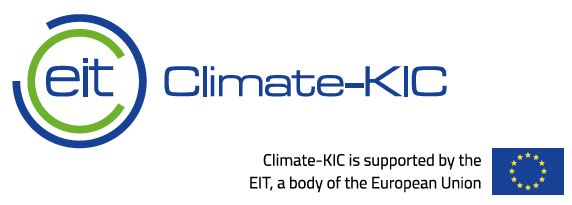 バージョン番号発行／改訂日改訂の要約0.1発行日:2018年12月17日2019年水セキュリティー質問書プレビューおよび報告ガイダンスの全般暫定版が公開されました。0.2改訂：2019年2月15日CDPに回答を提出する条件が2019年に向けて更新されました。一般質問W0.5:新しい「追加情報」W1.2d:新しい「追加情報」W1.4a:新しい「回答例」W3.3b:新しい「回答例」W3.3c:新しい「回答例」W4.3a:新しい「回答例」と「追加情報」W6.1a:新しい「回答例」W6.2a:「依頼内容」の明確化W6.5a:「依頼内容」の明確化W7.2:新しい「回答例」と「追加情報」W8.1:新しい「回答例」と「追加情報」W8.1a:新しい「回答例」金属・鉱業セクターW-MM3.2a:2番目の列に新しい「回答例」と明確化した新しい選択肢開始日終了日開始日: [MM/DD/YYYY]終了日: [MM/DD/YYYY]国/地域該当するものをすべて選択してください:国/地域ドロップダウンリスト通貨選択肢:通貨ドロップダウンリスト除外対象説明してください文章入力欄[最大2,500文字]文章入力欄[最大2,500文字]水の質と量直接利用の重要度評価間接利用の重要度評価説明してください十分な量の良質な淡水を利用できること選択肢:まったく重要でないあまり重要でない中立重要である操業に不可欠である評価していない選択肢:まったく重要でないあまり重要でない中立重要である操業に不可欠である評価していない文章入力欄[最大2,000文字]十分な量のリサイクル水、半塩水、生産水を利用できること水に関する側面操業地/施設/事業の比率 (%)説明してください取水 – 総取水量選択肢:モニタリングなし1%未満1-2526-5051-7576-99100%関連性がない文章記入欄[最大1,000文字]取水 –  水ストレス地域からの取水量取水 –  水源別取水量[金属・鉱業セクターのみ] 貴組織の金属・鉱業セクター活動に関連した混入水 - 総量[石油・天然ガスセクターのみ] 貴社の石油・天然ガス事業活動に関連して生産された水 - 総量取水の質排水 – 総排水量排水 – 放流先別排水量排水 – 処理方法別排水量排水の質 – 標準的排水基準別排水の質 – 温度水消費 – 総消費量リサイクル水/再利用水適正に機能し安全に管理された衛生施設を全従業員に提供水に関する側面量 (メガリットル/年)前報告年との比較説明してください総取水量数値記入欄[最大小数点第2位を用いて、 0～±999,999,999,999の範囲を入力]選択肢:大幅に少ない少ないほぼ同じ多い大幅に多い初めての測定（前報告年なし）文章入力欄[最大2,000文字]総排水量総消費量水ストレス地域からの取水率 (%)前報告年との比較確認に使ったツール説明してくださいパーセンテージ記入欄[0%～100%でお答えください。数値は小数点第2位までとしてください]選択肢:大幅に少ない少ないほぼ同じ多い大幅に多い初めての測定（前報告年なし）選択肢:WBCSD(持続可能な開発のための世界経済人会議)開発の、 Global Water Tool (グローバル ウォーター ツール)世界資源研究所(WRI)が発表したアキダクト（AQUEDUCT （水管、送水路））世界自然保護基金（WWF） 水リスクフィルター（Water Risk Filter）国際石油産業環境保全連盟（IPIECA）石油・天然ガスのためのグローバルウォーターツール（Global Water Tool for Oil and Gas） [石油・天然ガス企業のみ]その他 (具体的にお答え下さい)文章入力欄[最大5,000文字]水源関連性量 (メガリットル/年)前報告年との比較説明してください淡水の地表水（雨水、湿地帯の水、河川、呼称を含む）選択肢:関連する関連するが量は不明関連性がない数値記入欄[最大小数点第2位を用いて、 0～999,999,999,999の数字を入力]選択肢:大幅に少ない少ないほぼ同じ多い大幅に多い初めての測定（前報告年なし）文章記入欄[最大1,000文字]半塩水の地表水/海水地下水（再生可能）地下水（非再生可能）生産水/同伴水第三者の水源放流先関連性量 (メガリットル/年)前報告年との比較説明してください淡水の地表水選択肢:関連性なし関連する関連するが量は不明数値記入欄[最大小数点第2位を用いて、 0～999,999,999,999の範囲を入力]選択肢:大幅に少ない少ないほぼ同じ多い大幅に多い初めての測定（前報告年なし）文章記入欄[最大1,000文字]半塩水の地表水/海水地下水第三者の放流先リサイクル/再利用率 (%)前報告年との比較説明してください選択肢:なし1%未満1-1011～2526-5051-7576-99100%選択肢:大幅に少ない少ないほぼ同じ多い大幅に多い初めての測定（前報告年なし）文章入力欄[最大2,500文字]サプライヤー数における比率 (%)調達費全体における比率 (%)このような対象範囲となる根拠エンゲージメント活動がもたらす影響と成果の評価方法コメント選択肢:なし、サプライヤーに報告を求める計画もなし現在は行っていないが、今後2年以内に報告を求める計画あり不明1%未満1-2526-5051-7576-100選択肢:不明1%未満1-2526-5051-7576-100文章入力欄[最大 1,000文字]文章記入欄[最大1,000文字]文章入力欄[最大500文字]エンゲージメントの種類エンゲージメントの具体的内容サプライヤー数における比率 (%)調達費全体における比率 (%)エンゲージメントの対象範囲の根拠エンゲージメント活動がもたらす影響と成果の評価方法コメント選択肢:サプライヤーとのエンゲージメントの取組は他にない研修とコンプライアンス水管理の改善とスチュワードシップへの動機付け技術革新と協力その他該当するものをすべて選択してください:以下の表の通りの回答ドロップダウン選択肢選択肢:なし不明1%未満1-2526-5051-7576-100選択肢:なし不明1%未満1-2526-5051-7576-100文章入力欄[最大 1,000文字]文章記入欄[最大1,000文字]文章入力欄[最大500文字]新人研修とコンプライアンスサプライヤーの選抜メカニズムに水スチュワードシップとリスク管理を組み込んでいる水スチュワードシップおよび管理に関する自社行動規範を順守するよう要請その他 (具体的にお答え下さい)水管理の改善とスチュワードシップへの動機付け水管理およびスチュワードシップをサプライヤー評価プロセスに組み込んでいる水管理およびスチュワードシップをサプライヤー褒賞プログラムに組み込んでいるサプライヤーに経済的インセンティブを提供し、水に対する操業上の影響を供給製品を通じて削減するよう奨励サプライヤーに経済的インセンティブを提供し、自らの操業およびサプライチェーン全体を通じて水管理およびスチュワードシップを改善するよう奨励その他 (具体的にお答え下さい)技術革新と協力水への影響を削減するような製品とサービスの技術革新を奨励/報奨サプライヤーが当該河川流域の他の利用者とエンゲージメントに取り組むよう奨励/報奨水スチュワードシップの改善のため、持続可能な農業活動に関するトレーニングとサポートを提供(食品・飲料・タバコセクターのみ)水スチュワードシップとエンゲージメントについてサプライヤーを教育その他(詳述してください)その他その他 (具体的にお答え下さい)主な理由説明してください選択肢:今後2年以内に実施予定です重要でないと判断した経営陣から指示がないため重要だが、差し迫った事業上の優先事項ではない社内リソースの不足その他 (具体的にお答え下さい)文章入力欄[最大1,500文字]国/地域河川流域影響要因の種類主な影響要因主な影響選択肢:国/地域リスト選択肢:河川流域ドロップダウンリスト不明その他 (具体的にお答え下さい)選択肢:物理的要因規制評判および市場技術選択肢:以下の表の通りの回答ドロップダウン選択肢選択肢:以下の表の通りの回答ドロップダウン選択肢影響の詳細主な対応財務上の影響総額対応の詳細文章入力欄[最大1,500文字]選択肢:以下の表の通りの回答ドロップダウン選択肢数値記入欄[最大小数点第2位を用いて、 0～999,999,999,999,999の数字を入力]文章入力欄[最大1,500文字]物理的要因水質低下水集約型エネルギー源への依存干ばつ生態系脆弱性洪水インフラ未整備淡水域中のプラスチック濃度の増加水不足の増加水ストレスの増加汚染事故市水の供給制限水集約型エネルギー源へのサプライヤー依存季節要因の供給量変動性/経年変動性厳しい気象事象土地利用の変更土壌劣化(食品・飲料・タバコセクターのみ)化学肥料、その他の化学品使用、または動物性残渣による水域の汚染(食品・飲料・タバコセクターのみ)酸性岩石排水および金属浸出(金属および鉱業セクターのみ)地下水域への汚染物質の浸出(金属および鉱業セクターのみ)鉱滓ダムの決壊および有害物質流出(金属および鉱業セクターのみ)その他 (具体的にお答え下さい)規制製品規格の変更水価格の高騰撤退/操業許可取得の難易度の上昇水利権の透明性の欠如河川流域/貯水池管理が限定的または行われていない水の効率、保全、リサイクル、または処理基準規制機関間の調整不足規制の執行力の弱さ撤退/操業許可をサプライヤーが取得する難易度の上昇サプライヤーに対する訴訟厳しい規制基準排出水質/水量の規制サプライヤーに対する訴訟規制の不確実性水の配分に対する法定取水制限/変更その他 (具体的にお答え下さい)評判および市場消費者行動の変化地域社会の反対上下水道・衛生の最低限必要なサービスを受けられないステークホルダーの懸念または否定的なステークホルダーからのフィードバックの増加水関連訴訟否定的なマスコミ報道鉱山閉鎖(金属および鉱業セクターのみ)その他 (具体的にお答え下さい)技術データアクセス/利用可能性既存製品を水による影響が少ない選択肢に置き換える水効率が良く水使用原単位の低い技術およびサービスへの移行水集約的な低炭素エネルギー源への移行新技術への投資失敗生物を原料とした化学品への移行(化学品セクターのみ)その他 (具体的にお答え下さい)ブランドダメージ収益の割合や収益源の変化成長に対する制約事業撤退温室効果ガス排出量を削減する能力の低下売上の混乱罰金、違約金、または施行令企業資産に対する影響従業員管理および計画立案の混乱保険料上昇資本コストの増加法令遵守費用の増加運営費用の増加生産費用の増加訴訟事業許可の喪失生産能力の減少または混乱製品およびサービスの需要減少利用可能な資本の減少売上/生産物の減少による収益減少新しい活動とプロセスを採用/展開する初期費用サプライチェーンの混乱その他 (具体的にお答え下さい)節水、水の再利用、リサイクル、および保全活動を採用事業継続計画を修正涵養クレジットを得る帯水層貯留現地規制要件への準拠干ばつ緊急対策を作成洪水緊急対策を作成新しい製品および/または市場の開発顧客とのエンゲージメント地域社会とのエンゲージメントNGO/特別利益団体とのエンゲージメント規制当局/政策立案者とのエンゲージメントサプライヤーとのエンゲージメント操業地特有の定量的目標を設定施設の地理的多様化適正評価の強化水についての内部価格の設定自然をベースにした解決策の実施活動に影響を及ぼす公共政策と水スチュワードシップ誓約の整合性の改善モニタリング改善保険補償範囲の拡大新技術への投資の増加資本支出の増加インフラ整備汚染対策および抑制対策施設の移転流域の修復代替の水供給を確保サプライヤーの多様化サプライヤー業績基準の強化リスク転移手段の利用水管理インセンティブ水関連設備投資化学肥料や殺虫剤の使用量を削減する代替作物管理戦略の採用(食品・飲料・タバコセクターのみ)代替家畜管理活動の採用(食品・飲料・タバコセクターのみ)動物用医薬品の使用量を削減する代替家畜管理活動の採用(食品・飲料・タバコセクターのみ)優れた動物廃棄物管理活動の採用(食品・飲料・タバコセクターのみ)土壌保全活動の採用(食品・飲料・タバコセクターのみ)持続可能な灌漑活動の採用(食品・飲料・タバコセクターのみ)効率的な化学肥料および殺虫剤管理の採用(食品・飲料・タバコセクターのみ)耐乾性作物品種の使用(食品・飲料・タバコセクターのみ)サプライヤー間での土壌保全活動の採用の奨励(食品・飲料・タバコセクターのみ)サプライヤー間での化学肥料や殺虫剤の使用量を削減する代替作物管理戦略の採用の奨励(食品・飲料・タバコセクターのみ)サプライヤー間での代替家畜管理活動の採用の奨励(食品・飲料・タバコセクターのみ)サプライヤー間での動物用製品の使用を削減するために、代替家畜管理活動の採用の奨励(食品・飲料・タバコセクターのみ)サプライヤー間での優れた動物廃棄物管理の採用の奨励(食品・飲料・タバコセクターのみ)サプライヤー間での土壌保全活動の採用の奨励(食品・飲料・タバコセクターのみ)サプライヤー間での持続可能な灌漑活動の採用の奨励(食品・飲料・タバコセクターのみ)サプライヤー間での効率的な化学肥料および殺虫剤管理の採用の奨励(食品・飲料・タバコセクターのみ)サプライヤー間での耐乾性作物品種の使用の奨励(食品・飲料・タバコセクターのみ)その他 (具体的にお答え下さい)罰金の合計件数罰金の総額関連する施設/操業全体に占める比率 (%)罰金件数の前報告年比コメント数値記入欄[0～999,999,999,999の数字を入力]数値記入欄[最大小数点第2位を用いて、 0～999,999,999,999,999の数字を入力]パーセンテージ記入欄[最大小数点第2位を用いて、 0～100の割合を入力]選択肢:大幅に少ない少ないほぼ同じ多い大幅に多い初めての測定（前報告年なし）文章記入欄[最大1,000文字]ペナルティの種類ペナルティの総額国/地域河川流域事故の種類ペナルティ、事故、規制違反、重大性、解決の詳細選択肢:罰金法的命令その他のペナルティ (具体的にお答えください)数値記入欄[最大小数点第2位を用いて、 0～999,999,999,999,999の数字を入力]選択肢:国/地域ドロップダウンリスト選択肢:河川流域ドロップダウンリスト不明その他 (具体的にお答え下さい)選択肢:潜在的水質汚染物質の流出、漏出、排出廃液のモニタリングの不全廃液制限値の超過無許可の取水または許可を超えた取水その他の許可、基準、規制違反その他 (具体的にお答え下さい)文章入力欄[最大 1,000文字]バリューチェーン上の段階対象範囲リスク評価手続き評価の頻度どの程度の将来のリスクまで考慮しているか利用しているツールと手法の種類利用しているツールと手法コメント直接操業選択肢:全部一部なし選択肢:以下の表の通りの回答ドロップダウン選択肢選択肢:半年に1回以上年1回2年に1回特定されていない選択肢:1年以内1～3年3～6年6年超不明該当するものをすべて選択してください:市販のツール全社的リスク管理国際的方法データベースその他該当するものをすべて選択してください:以下の表の通りの回答ドロップダウン選択肢文章入力欄[最大1,500文字]サプライチェーンバリューチェーン上のその他の段階全社的リスク管理フレームワークの一部として水リスクを評価しますその他の全社的リスク評価システムの一部として水リスクを評価します環境リスク評価で水リスクを評価します独立した問題として水リスクを評価しますバリューチェーンのこの段階では水リスクを評価しませんその他 (具体的にお答え下さい)市販のツールエコラボ（Ecolab）ウォーターリスクマネタイザー（Water Risk Monetizer）地球環境管理イニシアティブ（GEMI）ローカルウォーターツール（Local Water Tool）グローバル ウォーター ツール （Global Water Tool）[電気事業セクターのみ]国際石油産業環境保全連盟（IPIECA） グローバル ウォーター ツール（Global Water Tool） [石油・天然ガスセクターのみ]ウォーター・フットプリント・ネットワーク評価ツールWBCSD(持続可能な開発のための世界経済人会議)開発の、 Global Water Tool (グローバル ウォーター ツール)世界資源研究所(WRI)が発表したアキダクト（AQUEDUCT （水管、送水路））世界自然保護基金・ドイツ開発銀行（WWF-KfW DEG）による水リスクフィルター(Water Risk Filter）ストックホルム水協会（SIWI）ウォーターツール（Water Tool）セリーズ（Ceres）アクアゲージ（AquaGauge）その他 (具体的にお答え下さい)全社的リスク管理トレッドウェイ委員会組織委員会（COSO）全社的リスク管理フレームワーク国際標準化機構（ISO） 31000リスク管理規格その他 (具体的にお答え下さい)国際的方法環境影響評価ライフサイクル評価気候変動に関する政府間パネル（IPCC）気候変動計画水スチュワードシップ規格に関する連合その他 (具体的にお答え下さい)データベース国連食糧農業機関（FAO）／水資源データベース（AquaStat）Maplecroft Global Water Security Risk Index地方自治体データベース国連環境計画（UNEP）バイタルウォーターグラフィックス（Vital Water Graphics）その他 (具体的にお答え下さい)その他社内的な方法社外コンサルタント国特有のツールまたは規格その他 (具体的にお答え下さい)わかりません問題関連性と評価への包摂説明してください河川流域/集水地における水利用可能性選択肢:関連性があり、常に評価に含めている関連性があり、時々評価に含めている関連性があるが、評価に含めていない関連性はないが、評価に含めている関連性がない。理由の説明考慮していない文章入力欄[最大2,000文字]河川流域/集水地における水質河川流域/集水地における水資源に関連したステークホルダー間対立主要商品/原材料に対して水がもつ意味水関連の規制枠組み生態系および動植物生息環境の状態全従業員が、適正に機能し安全に管理された衛生施設を利用できること全体的状況に関わるその他の問題 (具体的にお答えください)ステークホルダー関連性と評価への包摂説明してください顧客選択肢:関連性があり、常に評価に含めている関連性があり、時々評価に含めている関連性があるが、評価に含めていない関連性はないが、評価に含めている関連性がない。理由の説明考慮していない文章入力欄[最大2,000 文字]従業員投資家地域社会NGO河川流域/集水地におけるその他の水利用者規制機関河川流域管理当局地域レベルの法定の特殊利益集団サプライヤー地域レベルの水道事業者その他のステークホルダー (具体的にお答えください)主な理由説明してください選択肢:今後2年以内にリスク評価プロセスを導入する予定です重要だが、事業上の差し迫った優先事項でないため重要でないと判断し、理由も説明社内リソースの不足事業活動に関するデータ不足経営陣から指示がないためその他 (具体的にお答え下さい)文章入力欄[最大1,500文字]水リスクのある施設の総数全施設に対する比率 (%)コメント数値記入欄[小数点またはコンマを使用せずに、 0～1,000の数字を入力]選択肢:1%未満1-2526-5051-7576-99100%不明文章入力欄[最大4,500文字]国/地域河川流域水リスクのある施設の数全施設に対する比率 (%)選択肢:国/地域ドロップダウンリスト選択肢:河川流域ドロップダウンリスト不明その他 (具体的にお答え下さい)数値記入欄[小数点またはコンマを使用せずに、 0～1,000の数字を入力]選択肢:1%未満1-2526-5051-7576-99100%不明[金属・鉱業セクターのみ]  これら施設が関連する金属・鉱業活動の生産額[電気事業のみ]  貴社の年間発電総量に対し、これらの施設の潜在的影響下にある発電量の比率 (%)[石油・天然ガスセクターのみ]  貴社の石油・天然ガス総生産量（世界全体）に対し、これらの施設の潜在的影響下にある生産量の比率 (%)貴社の世界全体での総収入に対し、潜在的影響下にあるものの比率 (%)コメント数値記入欄[最大小数点第2位を用いて、 0～999,999,999,999の数字を入力]選択肢:1%未満1-2526-5051-7576-99100%不明選択肢:1%未満1-2526-5051-7576-99100%不明選択肢:1%未満1-2526-5051-7576-99100%不明文章入力欄[最大5,000文字]国/地域河川流域リスクの種類主なリスク要因主要潜在的影響組織特有の内容期間選択肢:国/地域ドロップダウンリスト選択肢:河川流域ドロップダウンリスト不明その他 (具体的にお答え下さい)選択肢:物理的要因規制評判および市場技術選択肢:以下の表の通りの回答ドロップダウン選択肢選択肢:以下の表の通りの回答ドロップダウン選択肢文章入力欄[最大1,500文字]選択肢:現在から1年以内1～3年4～6年6年超潜在的影響の程度可能性財務上の潜在的影響額をご回答いただくことは可能ですか。財務上の潜在的影響額(通貨)財務上の潜在的影響額 – 最小(通貨)財務上の潜在的影響額 – 最大(通貨)選択肢:高いやや高い中程度中程度～低い低い不明選択肢:ほぼ確実可能性が非常に高い可能性が高い5割を超える確率で可能性がおよそ5割可能性が低い可能性が非常に低い可能性が並外れて低い不明選択肢:はい、単一の推計値はい、推定範囲いいえ、このデータはありません数値記入欄[最大小数点第2位を用いて、 0～999,999,999,999,999の数字を入力]数値記入欄[最大小数点第2位を用いて、0～999,999,999,999,999の数字を入力]数値記入欄[最大小数点第2位を用いて、0～999,999,999,999,999の数字を入力]財務上の影響についての説明リスクへの主な対応対応の詳細対応の費用対応の費用についての説明文章入力欄[最大1,500文字]選択肢:以下の表の通りの回答ドロップダウン選択肢文章入力欄[最大1,500文字]数値記入欄[最大小数点第2位を用いて、 0～999,999,999,999,999の数字を入力]文章入力欄[最大1,500文字]物理的要因水質低下水集約型エネルギー源への依存干ばつ生態系脆弱性洪水インフラ未整備淡水域中のプラスチック濃度の増加水不足の増加水ストレスの増加汚染事故市水の供給制限季節要因の供給量変動性/経年変動性厳しい気象事象土地利用の変更土壌劣化(食品・飲料・タバコセクターのみ)化学肥料、その他の化学品使用、または動物性残渣による水域の汚染(食品・飲料・タバコセクターのみ)酸性岩石排水および金属浸出(金属および鉱業セクターのみ)地下水域への汚染物質の浸出(金属および鉱業セクターのみ)鉱滓ダムの決壊および有害物質流出(金属および鉱業セクターのみ)その他 (具体的にお答え下さい)規制製品規格の変更水価格の高騰撤退/操業許可取得の難易度の上昇水利権の透明性の欠如河川流域/貯水池管理が限定的または行われていない水の効率、保全、リサイクル、または処理基準規制機関間の調整不足水規制の低い実施率厳しい規制基準排出水質/水量の規制規制の不確実性水の配分に対する法定取水制限/変更その他 (具体的にお答え下さい)評判および市場消費者行動の変化地域社会の反対上下水道・衛生の最低限必要なサービスを受けられないステークホルダーの懸念または否定的なステークホルダーからのフィードバックの増加水関連訴訟否定的なマスコミ報道鉱山閉鎖(金属および鉱業セクターのみ)その他 (具体的にお答え下さい)技術データアクセス/利用可能性既存製品を水による影響が少ない選択肢に置き換える生物を原料とした化学品への移行(化学品セクターのみ)水効率が良く水使用原単位の低い技術およびサービスへの移行水集約的な低炭素エネルギー源への移行新技術への投資失敗その他 (具体的にお答え下さい)ブランドダメージ収益の割合や収益源の変化成長に対する制約事業撤退温室効果ガス排出量を削減する能力の低下売上の混乱罰金、違約金、または施行令企業資産に対する影響従業員管理および計画立案の混乱保険料上昇資本コストの増加法令遵守費用の増加運営費用の増加生産費用の増加訴訟事業許可の喪失生産能力の減少または混乱製品およびサービスの需要減少利用可能な資本の減少売上/生産物の減少による収益減少新しい活動とプロセスを採用/展開する初期費用サプライチェーンの混乱その他 (具体的にお答え下さい)汚染対策および抑制対策涵養クレジットを得る帯水層貯留活動に影響を及ぼす公共政策と水スチュワードシップ誓約の整合性の改善代替上水道を確保事業継続計画を修正現地規制要件への準拠洪水緊急対策を作成干ばつ緊急対策を作成地域社会とのエンゲージメントNGO/特別利益団体とのエンゲージメント顧客とのエンゲージメントサプライヤーとのエンゲージメント規制当局/政策立案者とのエンゲージメント操業地特有の定量的目標を設定水関連資本支出インフラ整備適正評価の強化施設の地理的多様化資本支出の増加新技術への投資の増加保険補償範囲の拡大水に対する社内価格設定の実施自然をベースにした解決策の実施モニタリング改善新しい製品および/または市場の開発河川流域復元施設の移動サプライヤーの多様化サプライヤー業績基準の強化リスク転移手段の利用水管理イニシアチブ水の効率化、水の再利用、リサイクル、および保全活動を採用土壌保全活動の採用(食品・飲料・タバコセクターのみ)化学肥料や殺虫剤の使用量を削減する代替作物管理戦略の採用(食品・飲料・タバコセクターのみ)代替家畜管理活動の採用(食品・飲料・タバコセクターのみ)優れた動物廃棄物管理活動の採用(食品・飲料・タバコセクターのみ)動物用医薬品の使用量を削減する代替家畜管理活動の採用(食品・飲料・タバコセクターのみ)持続可能な灌漑活動の採用(食品・飲料・タバコセクターのみ)効率的な化学肥料および殺虫剤管理(食品・飲料・タバコセクターのみ)耐乾性作物品種の使用(食品・飲料・タバコセクターのみ)その他 (具体的にお答え下さい)国/地域河川流域バリューチェーンの段階リスクの種類主なリスク要因主要潜在的影響組織特有の内容期間選択肢:国/地域ドロップダウンリスト選択肢:河川流域ドロップダウンリスト不明その他 (具体的にお答え下さい)選択肢:サプライチェーン使用段階その他 (具体的にお答え下さい)選択肢:物理的要因規制評判および市場技術選択肢:以下の表の通りの回答ドロップダウン選択肢選択肢:以下の表の通りの回答ドロップダウン選択肢文章入力欄[最大1,500文字]選択肢:現在から1年以内1～3年4～6年6年超潜在的影響の程度可能性財務上の潜在的影響額をご回答いただくことは可能ですか。財務上の潜在的影響額(通貨)財務上の潜在的影響額 – 最小(通貨)財務上の潜在的影響額 – 最大(通貨)選択肢:高いやや高い中程度中程度～低い低い不明選択肢:ほぼ確実可能性が非常に高い可能性が高い5割を超える確率で可能性がおよそ5割可能性が低い可能性が非常に低い可能性が並外れて低い不明選択肢:はい、単一の推計値はい、推定範囲いいえ、このデータはありません数値記入欄[最大小数点第2位を用いて、 0～999,999,999,999,999の数字を入力]数値記入欄[最大小数点第2位を用いて、0～999,999,999,999,999の数字を入力]数値記入欄[最大小数点第2位を用いて、0～999,999,999,999,999の数字を入力]財務上の影響についての説明リスクへの主な対応対応の詳細対応の費用対応の費用についての説明文章入力欄[最大1,500文字]選択肢:以下の表の通りの回答ドロップダウン選択肢文章入力欄[最大1,500文字]数値記入欄[最大小数点第2位を用いて、 0～999,999,999,999,999の数字を入力]文章入力欄[最大1,500文字]物理的要因水質低下水集約型エネルギー源へのサプライヤー依存干ばつ生態系脆弱性洪水インフラ未整備淡水域中のプラスチック濃度の増加水不足の増加水ストレスの増加汚染事故市水の供給制限季節要因の供給量変動性/経年変動性厳しい気候事象土壌劣化(食品・飲料・タバコセクターのみ)化学肥料、その他の化学品使用、または動物性残渣による水域の汚染(食品・飲料・タバコセクターのみ)酸性岩石排水および金属浸出(金属および鉱業セクターのみ)地下水域への汚染物質の浸出(金属および鉱業セクターのみ)鉱滓ダムの決壊および有害物質流出(金属および鉱業セクターのみ)その他 (具体的にお答え下さい)規制製品規格の変更水価格の高騰撤退/操業許可をサプライヤーが取得する難易度の上昇水利権の透明性の欠如河川流域/貯水池管理が限定的または行われていないサプライヤーに対する訴訟水の効率、保全、リサイクル、または処理基準規制機関間の調整不足水規制の低い実施率厳しい規制基準排出水質/水量の規制規制の不確実性水の配分に対する法定取水制限/変更その他 (具体的にお答え下さい)評判および市場消費者行動の変化地域社会の反対上下水道・衛生の最低限必要なサービスを受けられないステークホルダーの懸念または否定的なステークホルダーからのフィードバックの増加水関連訴訟否定的なマスコミ報道鉱山閉鎖(金属および鉱業セクターのみ)その他 (具体的にお答え下さい)技術データアクセス/利用可能性既存製品を水による影響が少ない選択肢に置き換える生物を原料とした化学品への移行(化学品セクターのみ)水効率が良く水使用原単位の低い技術およびサービスへの移行水集約的な低炭素エネルギー源への移行新技術への投資失敗その他 (具体的にお答え下さい)企業ブランドダメージ収益の割合や収益源の変化成長に対する制約企業の事業撤退バリューチェーン温室効果ガス排出量を削減する能力の低下バリューチェーンの混乱による売上の混乱罰金、違約金、または施行令企業資産に対する影響従業員管理および計画立案の混乱保険料上昇資本コストの増加法令遵守費用の増加運営費用の増加サプライヤーからの投入物価格の変更による生産コストの増加訴訟事業許可の喪失生産能力の減少または混乱製品およびサービスの需要減少利用可能な資本の減少売上/生産物の減少による収益減少新しい活動とプロセスを採用/展開する初期費用サプライチェーンの混乱その他 (具体的にお答え下さい)直接操業事業継続計画への組み入れ水関連資本支出新技術への投資の増加新しい製品および/または市場の開発活動に影響を及ぼす調達方針と水スチュワードシップ誓約の整合性の改善その他 (具体的にお答え下さい)上流サプライヤー水リスクの地図を作成サプライヤーの多様化サプライヤー業績基準の強化保険補償範囲の拡大リスク転移手段の使用その他 (具体的にお答え下さい)サプライヤーとのエンゲージメントの取組サプライヤーの干ばつ緊急対策を作成サプライヤーの洪水緊急対策を作成サプライヤー実績目標を設定水に関して依頼したサプライヤー報告の増加サプライヤー間での適正評価強化の奨励サプライヤー間での廃水管理手順の採用の奨励サプライヤー間での節水、再利用、リサイクルのためのインフラと技術への投資の奨励サプライヤー間での保険の利用の奨励サプライヤー水管理インセンティブ地域社会とエンゲージメントの取組を行うためのサプライヤーとの協力化学肥料および殺虫剤の使用量を削減するために、サプライヤー間での代替作物管理戦略の採用の奨励(食品・飲料・タバコセクターのみ)サプライヤー間での代替家畜管理活動の採用の奨励(食品・飲料・タバコセクターのみ)動物用医薬品の使用量を削減するために、サプライヤー間での代替家畜管理活動の採用の奨励(食品・飲料・タバコセクターのみ)サプライヤー間での優れた動物廃棄物管理の採用の奨励(食品・飲料・タバコセクターのみ)サプライヤー間での土壌保全活動の採用の奨励(食品・飲料・タバコセクターのみ)サプライヤー間での持続可能な灌漑活動の採用の奨励(食品・飲料・タバコセクターのみ)サプライヤー間での効率的な化学肥料および殺虫剤管理の奨励(食品・飲料・タバコセクターのみ)サプライヤー間での耐乾性作物品種の使用の奨励(食品・飲料・タバコセクターのみ)その他 (具体的にお答え下さい)下流汚染対策および抑制対策NGO/特定利益集団とエンゲージメントの取組を行うためのサプライヤーとの協力顧客とエンゲージメントの取組を行うためのサプライヤーとの協力規制当局/政策担当者とエンゲージメントを行うためのサプライヤーとの協力インフラ投資河川流域復元自然をベースにした解決策の実施その他 (具体的にお答え下さい)主な理由説明してください選択肢:リスクは存在するが、実質的影響があると予想されないため現在評価中であるためまだ評価していないその他 (具体的にお答え下さい)文章入力欄[最大2,000文字]主な理由説明してください選択肢:リスクは存在するが、実質的影響があると予想されないため現在評価中であるためまだ評価していないサプライチェーンの可視性がないためその他 (具体的にお答え下さい)文章入力欄[最大2,000文字]機会の種類主な水関連機会企業に特化した詳細と、機会実現の戦略機会実現までの推定期間財務上の潜在的影響の程度選択肢:効率弾力性製品およびサービス市場その他選択肢:以下の表の通りの回答ドロップダウン選択肢文章入力欄[最大1,500文字]選択肢:現在 - 最大1年1～3年4～6年6年以上不明選択肢:低度低度―中程度中程度やや高い高い不明財務上の潜在的影響額をご回答いただくことは可能ですか。財務上の潜在的影響額(通貨)財務上の潜在的影響額 – 最小(通貨)財務上の潜在的影響額 – 最大(通貨)財務上の影響についての説明選択肢:はい、単一の推計値はい、推定範囲いいえ、このデータはありません数値記入欄[最大小数点第2位を用いて、0～999,999,999,999,999の数字を入力]数値記入欄[最大小数点第2位を用いて、0～999,999,999,999,999の数字を入力]数値記入欄[最大小数点第2位を用いて、 0～999,999,999,999,999の数字を入力]文章入力欄[最大1,500文字]効率経費削減操業での節水向上現場回収係数の向上[石油・天然ガスセクターのみ]その他 (具体的にお答え下さい)弾力性気候変動の影響に対する弾力性の向上サプライチェーン弾力性の向上将来の規制変更に対する弾力性その他 (具体的にお答え下さい)製品およびサービス新たな研究開発機会既存の製品/サービスの売上増新製品の売上/影響水資源に関する製品使用の影響低下その他 (具体的にお答え下さい)市場新市場への展開地域社会との関係改善スタッフ定着の向上顧客満足の向上ブランド価値の向上株主価値の向上強化された社会的な操業許可強力な競争上の優位性その他 (具体的にお答え下さい)その他その他 (具体的にお答え下さい)主な理由説明してください選択肢:機会は存在しますが、それを実現することができません機会は存在しますが、事業に財務または戦略面で実質的影響を及ぼす可能性があるものはないため現在評価中であるため重要でないと判断した機会追求について経営陣から指示がないまだ評価していないその他 (具体的にお答え下さい)文章入力欄[最大 2,000文字]施設参照番号施設名 (任意)国/地域河川流域緯度経度[電気事業のみ]当該施設における発電の、主な発電源選択肢:施設参照番号:1～50文章入力欄[最大500文字]選択肢:国/地域ドロップダウンリスト選択肢:河川流域ドロップダウンリストその他 (具体的にお答え下さい)数値記入欄[最大小数点第6位を用いた0～±90.000000の数字を入力]数値記入欄[最大小数点第6位を用いた0～±180.000000の数字を入力]選択肢:石炭 - 硬質褐炭石油天然ガスバイオマス廃棄物 （非バイオマス）原子力地熱水力風力太陽光その他の再生可能該当なし[石油・天然ガスセクターのみ] 石油・天然ガスセクター事業部門当該施設における総取水量（メガリットル/年）前報告年と比較した取水量当該施設における総排水量（メガリットル/年）前報告年と比較した排水量当該施設における総消費量（メガリットル/年）前報告年と比較した消費量説明してください該当するものをすべて選択:上流下流化学工業その他 (具体的にお答えください)該当なし数値記入欄[最大小数点第2位を用いて、 0～999,999,999,999の数字を入力]選択肢:大幅に少ない少ないほぼ同じ多い大幅に多い初めての測定（前報告年なし）数値記入欄[最大小数点第2位を用いて、0～999,999,999,999の数字を入力]選択肢:大幅に少ない少ないほぼ同じ多い大幅に多い初めての測定（前報告年なし）数値記入欄[最大小数点第6位を用いた0～±999,999,999,999の数字を入力]選択肢:大幅に少ない少ないほぼ同じ多い大幅に多い初めての測定（前報告年なし）文章入力欄[最大1,500文字]施設参照番号施設名淡水の地表水(雨水、湿地帯の水、河川、湖水を含む)半塩水の地表水/海水選択肢:施設参照番号:1～50文章入力欄[最大500 文字]数値記入欄[最大小数点第2位を用いて、 0～999,999,999,999の数字を入力]数値記入欄[最大小数点第2位を用いて、 0～999,999,999,999の数字を入力]地下水（再生可能）地下水（非再生可能）生産水/同伴水第三者の水源コメント数値記入欄[最大小数点第2位を用いて、 0～999,999,999,999の数字を入力]数値記入欄[最大小数点第2位を用いて、 0～999,999,999,999の数字を入力]数値記入欄[最大小数点第2位を用いて、 0～999,999,999,999の数字を入力]数値記入欄[最大小数点第2位を用いて、 0～999,999,999,999の数字を入力]文章入力欄[最大1,500文字]施設参照番号施設名淡水の地表水半塩水の地表水/海水地下水第三者の放流先コメント選択肢:施設参照番号:1～50文章入力欄[最大500文字]数値記入欄[最大小数点第2位を用いて、 0～999,999,999,999の数字を入力]数値記入欄[最大小数点第2位を用いて、 0～999,999,999,999の数字を入力]数値記入欄[最大小数点第2位を用いて、 0～999,999,999,999の数字を入力]数値記入欄[最大小数点第2位を用いて、 0～999,999,999,999の数字を入力]文章入力欄[最大1,500文字]施設参照番号施設名リサイクル/再利用率 (%)前報告年との比較説明してください選択肢:施設参照番号:1～50文章入力欄[最大500文字]選択肢:モニタリングなしなし1%未満1-1011～2526-5051-7576-99100%関連性がない選択肢:大幅に少ない少ないほぼ同じ多い大幅に多い初めての測定（前報告年なし）文章入力欄[最大1,500文字]水に関する側面検証率 (%)利用した基準や方法論は何ですか。取水 – 総取水量選択肢:検証していない1-2526-5051-7576-100文章入力欄[最大1,500 文字]取水 –  水源別取水量取水 –  質排水 – 総排水量排水 – 放流先別排水量排水 – 処理方法別排水量排水の質 – 標準的廃液パラメータ別排水の質 – 温度水消費 – 総消費量リサイクル水/再利用水スコープ内容説明してください選択肢:全社的施設、事業、または地理的場所のみを選択します該当するものをすべて選択してください:事業が水に依存していることの説明事業が水に影響を及ぼすことの説明直接操業の水関連実績基準の説明調達の水関連基準の説明国際的な規格や広く認められている水イニシアチブへの言及企業の水に関する定量的目標と定性的目標SDGなどの政策イニシアチブと協調する誓約規制順守にとどまらない、それ以上の誓約水関連技術革新への誓約ステークホルダーの啓発と教育に対する誓約水スチュワードシップやエンゲージメントの取組への誓約上下水道に関する人権の重要性認識環境問題との関連性（気候変動との関連性等）の認識その他 (具体的にお答え下さい)文章入力欄[最大2,000文字]個人の職位説明してください選択肢:取締役会長取締役最高経営責任者(CEO)最高財務責任者(CFO)最高執行責任者(COO)最高調達責任者(CPO)最高リスク管理責任者(CRO)最高サステナビリティ責任者(CSO)その他の経営幹部役員社長取締役会レベルの委員会その他 (具体的にお答え下さい)文章記入欄[最大1,000文字]水関連問題が予定された議題として取り上げられる頻度水関連問題が組み込まれているガバナンスのメカニズム説明してください選択肢:予定された議題 - すべての会議で予定される - 一部の会議不定期の議題 - 重要な事案が生じたときその他 (具体的にお答え下さい)該当するものをすべて選択してください:実施と業績のモニタリング買収と売却の監督大規模な資本支出の監督従業員インセンティブの提供年間予算の審査と指導事業計画の審査と指導主要な行動計画の審査と指導リスク管理方針の審査と指導戦略の審査と指導企業責任戦略の審査と指導技術革新/研究開発の優先度の審査業績目標の設定その他 (具体的にお答え下さい)文章入力欄[最大3,000 文字]主な理由今後2年以内に水関連問題に対する取締役会レベルの監督を導入予定説明してください文章入力欄[最大200文字]選択肢:はいいいえ文章入力欄[最大1,500文字]職位または委員会責任水関連問題に関して取締役会に報告する頻度説明してください選択肢:現在、管理職レベルの水関連問題責任者はいません最高経営責任者(CEO)最高財務責任者(CFO)最高執行責任者(COO)最高調達責任者(CPO)最高リスク管理責任者(CRO)最高サステナビリティ責任者(CSO)その他の経営幹部役員、詳述してください社長リスク委員会サステナビリティ委員会安全・衛生・環境・品質委員会企業責任委員会その他の委員会、詳述してください事業部長エネルギー部長環境・安全衛生部長環境/サステナビリティ部長施設長加工部長調達部長広報部長リスク管理部長その他 (具体的にお答え下さい)選択肢:水関連リスクと機会の評価水関連リスクと機会の管理水関連リスクと機会の評価と管理の両方その他 (具体的にお答え下さい)選択肢:四半期に1回以上の頻度で四半期に1回半年に1回年1回年1回より少ない頻度で重要な事案が生じたとき取締役会に報告なし文章入力欄[最大 1,000文字]戦略的事業計画の側面水関連問題が組み込まれていますか。長期的期間 (年)説明してください長期的な事業目的選択肢:はい、水関連問題は組み込まれていますいいえ、水関連問題のレビューを行いましたが、戦略的に関連性がある/重要であるとはみなされませんでしたいいえ、水関連問題のレビューをまだ行っていませんが、今後2年以内に実施予定ですいいえ、水関連問題のレビューを行ったことはなく、予定もありません選択肢:5-1011-1516-2021-3030超文章入力欄[最大1,500 文字]長期目的達成のための戦略ファイナンシャル・プラニング水関連の設備投資費(+/- %)次報告年の設備投資費予想 (+/- %)水関連の操業費   (+/- %)次報告年の操業費 (+/- %)説明してくださいパーセンテージ記入欄[最大小数点第2位を用いて、 0～±999,999,999,999の割合を入力]パーセンテージ記入欄[最大小数点第2位を用いて、 0～±999,999,999,999の割合を入力]パーセンテージ記入欄[最大小数点第2位を用いて、 0～±999,999,999,999の割合を入力]パーセンテージ記入欄[最大小数点第2位を用いて、 0～±999,999,999,999の割合を入力]文章記入欄[最大1,000文字]気候関連シナリオ分析の利用コメント選択肢:はいいいえ、しかし今後2年以内に実施予定です今後2年間に実施予定はありません文章入力欄[最大 1,000文字]気候関連シナリオ水関連の可能性がある分析結果の詳細水関連の可能性がある分析結果への企業の対応該当するものをすべて選択してください:２℃シナリオ（2DS）国際エネルギー機関（IEA） 450グリーンピース本格的脱炭素化シナリオ分析（DDPP）国際再生可能エネルギー機関（IRENA）代表濃度経路シナリオ（RCP） 2.6国際エネルギー機関（IEA）２℃未満シナリオ （B2DS）国際エネルギー機関（IEA）持続可能な発展シナリオ国レベルで決定した貢献(NDCs)その他 (具体的にお答え下さい)文章入力欄[最大1,500文字]文章入力欄[最大1,500文字]貴社では、水に対して内部的価格付け（水プライシング）を実施していますか。説明してください選択肢:はいいいえ、しかし現在水評価の方法を調査中ですいいえ、今後2年以内に実施する予定もありません文章記入欄[最大1,000文字]定量的目標（target）及び／もしくは定性的目標（goal）のレベル企業レベルのモニタリング定量的目標（target）及び／もしくは定性的目標（goal）の設定とモニタリングの方法該当するものをすべて選択してください:定量的目標（target）及び／もしくは定性的目標（goal）は一切設定していない全社的な定量的目標（target）及び定性的目標（goal）事業レベル特有の定量的目標(target)および/または定性的目標（goal）活動レベル特有の定量的目標(target)および/または定性的目標（goal）操業地/施設特有の定量的目標(target)および/または定性的目標（goal）ブランド/製品特有の定量的目標(target)および/または定性的目標（goal）国レベルの定量的目標(target)および/または定性的目標（goal）河川流域特有の定量的目標(target)および/または定性的目標（goal）その他 (具体的にお答え下さい)該当するものをすべて選択してください:企業レベルでモニタリングしているものはない定量的目標（target）を企業レベルでモニタリングしている定性的目標（goal）を企業レベルでモニタリングしている文章入力欄[最大3,000 文字]定量的目標参照番号定量的目標のカテゴリーレベル一番の動機定量的目標の詳細定量指標選択肢:参照番号ドロップダウン選択肢:以下の表の通りの回答ドロップダウン選択肢選択肢:全社的事業事業活動操業地/施設ブランド/製品国レベル河川流域レベルその他 (具体的にお答え下さい)選択肢:以下の表の通りの回答ドロップダウン選択肢文章記入欄[最大1,000文字]選択肢:以下の表の通りの回答ドロップダウン選択肢基準年開始年定量的目標年達成度 (%)説明してください数値記入欄[小数点を用いずに、 1900～2100の数字を入力]数値記入欄[小数点を用いずに、 1900～2019の数字を入力]数値記入欄[小数点を用いずに、 1800～2100の数字を入力]パーセンテージ記入欄[最大小数点第2位を用いて、 0～100の割合を入力]文章記入欄[最大1,000文字]取水水の消費水の排水生産水の集約度水のリサイクル/再利用水の使用効率水質汚染削減職場での上下水道・衛生(WASH)サービス地域社会での上下水道・衛生(WASH)サービス水利用のモニタリング製品使用段階コミュニティ・エンゲージメントサプライヤーとのエンゲージメントの取組河川流域の改善および生息環境修復、生態系保全包装材料の影響持続可能な原材料の調達/生産[食品・飲料・タバコセクターのみ]その他 (具体的にお答え下さい)ブランド価値の保護経費削減収益増新しい製品/サービスの売上環境影響軽減推奨するセクターベストプラクティスリスク緩和使用者/流域内の自然環境のための淡水の入手可能性の増加国連の持続可能な開発目標に対する誓約企業の社会的責任共有する価値観水スチュワードシップ気候変動適応および緩和戦略その他 (具体的にお答え下さい)取水総取水量の絶対的削減量総取水量のうちの削減割合(%)地表水からの取水量の削減割合(%)地下水からの取水量の削減割合(%)自治体上水道からの取水量の削減割合(%)第三者水源からの取水量の増加割合(%)雨水貯留の増加割合(%)水のリサイクル/再利用の増加割合(%)事業単位あたりの削減割合(%)収益あたりの削減割合(%)製品あたりの削減割合(%)このカテゴリーに関連した投資の絶対的な増加このカテゴリーに関連した投資の増加割合(%)生産単位あたりの削減割合(%)その他 (具体的にお答え下さい)水の消費水の総消費量の削減割合(%)事業単位あたりの削減割合(%)収益あたりの削減割合(%)製品あたりの削減割合(%)このカテゴリーに関連した投資の絶対的な増加このカテゴリーに関連した投資の増加割合(%)生産単位あたりの削減割合(%)その他 (具体的にお答え下さい)水の排水事業単位あたりの削減割合(%)収益あたりの削減割合(%)製品あたりの削減割合(%)このカテゴリーに関連した投資の絶対的な増加このカテゴリーに関連した投資の増加割合(%)生産単位あたりの削減割合(%)水のリサイクル/再利用の増加割合(%)その他 (具体的にお答え下さい)生産水の集約度事業単位あたりの削減割合(%)収益あたりの削減割合(%)製品あたりの削減割合(%)このカテゴリーに関連した投資の絶対的な増加このカテゴリーに関連した投資の増加割合(%)生産単位あたりの削減割合(%)水のリサイクル/再利用の増加割合(%)その他 (具体的にお答え下さい)水のリサイクル/再利用水のリサイクル/再利用の増加割合(%)このカテゴリーに関連した投資の絶対的な増加このカテゴリーに関連した投資の増加割合(%)その他 (具体的にお答え下さい)水の使用効率総取水量のうちの削減割合(%)地表水からの取水量の削減割合(%)地下水からの取水量の削減割合(%)自治体上水道からの取水量の削減割合(%)第三者水源からの取水量の増加割合(%)水の総排水量の削減割合(%)水のリサイクル/再利用の絶対的増加その他 (具体的にお答え下さい)水質汚染削減安全に処理される廃水の割合(%)汚染物質濃度の削減割合(%)水排出量の削減割合(%)このカテゴリーに関連した投資の絶対的な増加このカテゴリーに関連した投資の増加割合(%)その他 (具体的にお答え下さい)職場での上下水道・衛生(WASH)サービス安全に管理された飲料水サービスを使用する従業員の割合石鹸と水を供えた手洗い施設を含む安全に管理された下水道サービスを使用する従業員の割合安全に管理された飲料水サービスを使用する従業員の割合の増加(%)石鹸と水を供えた手洗い施設を含む安全に管理された下水道サービスを使用する従業員の割合その他 (具体的にお答え下さい)地域社会での上下水道・衛生(WASH)サービス施設や操業地周辺の安全に管理された飲料水サービスを使用する地域人口の割合(%)組織の施設および操業周辺での石鹸と水を備えた手洗い施設を含む安全に管理された衛生サービスを使用する地域人口の割合施設や操業地周辺の安全に管理された飲料水サービスを使用する地域人口の割合の増加率(%)当社の施設および操業周辺での石鹸と水を供えた手洗い施設を含む安全に管理された衛生サービスを使用する地域人口の割合の増加率(%)その他 (具体的にお答え下さい)水利用のモニタリング総取水量をモニタリングしている現場の割合(%)水源別の取水量をモニタリングしている現場の割合(%)リサイクル水/再利用水をモニタリングしている現場の割合(%)総排出量をモニタリングしている現場の割合(%)放流先別に排水量をモニタリングしている現場の割合(%)処理方法別に排水水質をモニタリングしている現場の割合(%)標準流出パラメータ別に排水水質をモニタリングしている現場の割合(%)水の排出水質 - 温度をモニタリングしている現場の割合(%)水の総消費量をモニタリングしている現場の割合(%)施設や創業地周辺の安全に管理された飲料水と衛生サービスを利用できる従業員の割合をモニタリングしている現場の割合(%)施設や創業地周辺の安全に管理された飲料水と衛生サービスを利用できる人口の割合をモニタリングしている現場の割合(%)その他 (具体的にお答え下さい)製品使用段階使用段階の資源効率を考慮して設計された製品からの収益の絶対的増加使用段階の資源効率を考慮して設計された製品からの収益の増加割合(%)その他 (具体的にお答え下さい)コミュニティ・エンゲージメントコミュニティ・エンゲージメント活動に参加している人口の総数コミュニティ・エンゲージメント活動に参加している人口の増加割合(%)コミュニティ・エンゲージメント・イニシアチブへの投資の増加割合(%)コミュニティ・エンゲージメント・イニシアチブへの投資の絶対的増加その他 (具体的にお答え下さい)サプライヤーとのエンゲージメントの取組エンゲージメントの取組を行ったサプライヤーの割合の増加率(%)エンゲージメントの取組を行ったサプライヤー数の増加率(%)サプライヤー・エンゲージメント・イニシアチブへの投資の増加率(%)その他 (具体的にお答え下さい)河川流域の改善および生息環境修復、生態系保全河川流域の改善、生息環境修復、および生態系保全の活動の総数河川流域の改善、生息環境修復、および生態系保全の活動の増加割合(%)経時的な水関連生態系の健全性の改善河川流域の改善、生息環境修復、および生態系保全の活動への投資の増加割合(%)河川流域の改善、生息環境修復、および生態系保全への投資の絶対的増加その他 (具体的にお答え下さい)包装材料の影響生分解性包装材料の増加割合(%)製品単位あたりの包装の再現割合(%)その他 (具体的にお答え下さい)持続可能な原材料の調達/生産[食品・飲料・タバコセクターのみ]水による影響が大きいコモディティの調達/生産の削減割合(%)[食品・飲料・タバコセクターのみ]認証作物の調達/生産の増加割合(%)[食品・飲料・タバコセクターのみ]持続可能な農業活動に基づく作物の調達/生産の増加割合(%)[食品・飲料・タバコセクターのみ]水ストレスを受けている地域からのコモディティの調達/生産の削減割合(%)[食品・飲料・タバコセクターのみ]水管理活動が改善されたコモディティの調達/生産の増加割合(%)[食品・飲料・タバコセクターのみ]その他 (具体的にお答え下さい)その他その他 (具体的にお答え下さい)ゴールレベル動機ゴールの詳細基準年開始年終了年進捗選択肢:以下の表の通りの回答ドロップダウン選択肢選択肢:全社的事業事業活動操業地/施設ブランド/製品国レベル河川流域レベルその他 (具体的にお答え下さい)選択肢:以下の表の通りの回答ドロップダウン選択肢文章入力欄[最大1,500文字]数値記入欄[小数点を用いずに、 1900～2100の数字を入力]数値記入欄[小数点を用いずに、 1900～2019の数字を入力]数値記入欄[小数点を用いずに、 2018～2100の数字を入力]文章入力欄[最大1,500文字]職場で安全に管理された上下水道・衛生(WASH)サービスを利用できるようにする地域社会で水の供給と十分な衛生へのアクセス(WASH)を利用できるようにする地域社会とのエンゲージメントの取組顧客とのエンゲージメントの取組を通して、製品影響を最小限に抑える手助けをする政策担当者とのエンゲージメント取組を通して、持続可能な水管理と政策を前進させるサプライヤーとのエンゲージメントの取組を通して、水スチュワードシップの向上を手助けするサプライヤーとのエンゲージメントの取組を通して、供給された製品の水関連影響を削減する持続可能な農業活動の奨励河川流域の改善および生息環境修復、生態系保全水データ透明性の奨励使用段階で製品の環境影響を削減する順守要件を超えて廃水水質を改善するその他 (具体的にお答え下さい)ブランド価値の保護経費削減収益増新しい製品/サービスの売上環境影響軽減推奨するセクターベストプラクティスリスク緩和国連の持続可能な開発目標に対する誓約使用者/流域内の自然環境のための淡水の入手可能性の増加企業の社会的責任共有する価値観水スチュワードシップ気候変動適応および緩和戦略その他 (具体的にお答え下さい)主な理由説明してください選択肢:今後2年以内に定量的目標または定性的目標を導入する予定です重要だが、差し迫った事業上の優先事項ではない重要でないと判断し、理由も説明社内リソースの不足事業活動に関するデータ不足経営陣から指示がないためその他 (具体的にお答え下さい)文章入力欄[最大1,500文字]相関/トレードオフ相関/トレードオフの種類相関/トレードオフの詳細方針または対応策選択肢:相関トレードオフ選択肢:以下の表の通りの回答ドロップダウンリスト文章入力欄[最大 1,000文字]文章入力欄[最大1,500 文字]相関省エネ向上エネルギー使用量減少生物多様性向上環境復元温室効果ガス排出量減少廃水処理減少生態系サービスのレベル向上(食品・飲料・タバコセクターのみ)その他の相関(詳述してください)トレードオフ省エネ悪化エネルギー使用量増加生物多様性低下温室効果ガス排出量増加ダスト発生増加廃水処理増加炭素隔離削減(食品・飲料・タバコセクターのみ)その他のトレードオフ(詳述してください)主な理由説明してください選択肢:検討したが確認されなかった検討していないが、今後2年以内に検討する予定検討しておらず、その予定もないその他 (具体的にお答えください)文章入力欄[最大500 文字]開示モジュール検証したデータ検証基準説明してください選択肢:W0 イントロダクションW1 現在の状態W2 事業への影響W3 手続きW4 リスクと機会W6 ガバナンスW7 戦略W8 定量的目標SW サプライチェーン・モジュール文章入力欄[最大 1,000文字]選択肢:AA1000ASASAE3000Compagnie Nationale des Commissaires aux Comptes (CNCC)IDW AsS 821:IDW Assurance Standard:サステナビリティ問題の報告の監査または審査に関する一般に認められている保証指針ISAE（国際保証業務基準）3000　サステナビリティレポートの保証に関するRevR6手順その他 (具体的にお答え下さい)文章入力欄[最大2,000文字]役職職種文章入力欄[最大200文字]選択肢:取締役会長取締役会/執行役員会取締役最高経営責任者(CEO)最高財務責任者(CFO)最高執行責任者(COO)最高調達責任者(CPO)最高リスク管理責任者(CRO)最高サステナビリティ責任者(CSO)その他の経営幹部役員社長事業部長環境・労働安全衛生部長エネルギー部長環境/サステナビリティ部長施設長加工部長調達部長広報部長リスク管理部長その他 (具体的にお答え下さい)年間収益数値記入欄[最大小数点第2位を用いて、 0～999,999,999,999,999の数字を入力]ISIN 国別コードISIN コード（1桁のチェックディジットを含む）文章入力欄[最大2文字]文章入力欄[最大10文字]施設参照番号施設名回答要請メンバーメンバーに対する潜在的影響の詳細コメント選択肢:参照番号ドロップダウン文章入力欄[最大500文字]選択肢:メンバー ドロップダウンリスト文章記入欄[最大1,000文字]文章記入欄[最大1,000文字]識別子緯度経度コメント文章入力欄[最大500 文字]数値記入欄[最大小数点第6位を用いて、0～±90.000000の数字を入力]数値記入欄[最大小数点第6位を用いて、0～±180.000000の数字を入力]文章入力欄[最大 1,000文字]データ要求者であるメンバープロジェクトのカテゴリープロジェクトの種類動機プロジェクト実現までの推定期間プロジェクトの詳細予測される成果選択肢:メンバー ドロップダウンリスト選択肢:新製品またはサービス取引関係の水評価商品およびサービスの提供の変更河川流域集団行動を奨励コミュニケーションその他選択肢:以下の表の通りの回答ドロップダウン選択肢文章入力欄[最大500文字]選択肢:1年以内2～3年4～5年その他 (具体的にお答え下さい)文章入力欄[最大2,500文字]文章入力欄[最大2,500文字]新製品またはサービス顧客の操業上の水消費量を削減する新しい製品またはサービス顧客の製品/サービスの水消費量を削減する新しい製品またはサービス上流の水影響を削減する新しい製品またはサービスその他 (具体的にお答え下さい)包装の水影響の削減その他 (具体的にお答え下さい)取引関係の水評価製品またはサービスの水関連影響の評価を通じた、効率性の特定既存の取引関係についての水監査定性的目標を顧客の定量的目標と志に関連するよう調整その他 (具体的にお答え下さい)商品およびサービスの提供の変更水関連影響の削減その他 (具体的にお答え下さい)河川流域集団行動を奨励影響削減のため河川流域の他の利用者と協力するよう顧客に働きかけその他 (具体的にお答え下さい)コミュニケーション受賞 – 外部の賞を共同で目指す共同事例研究またはマーケティングキャンペーンその他 (具体的にお答え下さい)その他その他 (具体的にお答え下さい)データ要求者であるメンバープロジェクトのカテゴリープロジェクトの種類プロジェクトの詳細進捗選択肢:メンバー ドロップダウンリスト選択肢:新製品またはサービス取引関係の水評価商品およびサービスの提供の変更河川流域集団行動を奨励コミュニケーションその他選択肢:以下の表の通りの回答ドロップダウン選択肢文章入力欄[最大5,000文字]文章入力欄[最大5,000文字]新製品またはサービス顧客の操業上の水消費量を削減する新しい製品またはサービス顧客の製品/サービスの水消費量を削減する新しい製品またはサービス上流の水影響を削減する新しい製品またはサービスその他 (具体的にお答え下さい)包装の水影響の削減その他 (具体的にお答え下さい)取引関係の水評価製品またはサービスの水関連影響の評価を通じた、効率性の特定既存の取引関係についての水監査定性的目標を顧客の定量的目標と志に関連するよう調整その他 (具体的にお答え下さい)商品およびサービスの提供の変更水関連影響の削減その他 (具体的にお答え下さい)河川流域集団行動を奨励影響削減のため河川流域の他の利用者と協力するよう顧客に働きかけその他 (具体的にお答え下さい)コミュニケーション受賞 – 外部の賞を共同で目指す共同事例研究またはマーケティングキャンペーンその他 (具体的にお答え下さい)その他その他 (具体的にお答え下さい)製品名水集約度の値分子:水に関する側面分母:生産単位コメント文章入力欄[最大500文字]数値記入欄[最大小数点第4位を用いて、最大999,999,999,999の数字を入力]選択肢:取水消費その他 (具体的にお答え下さい)文章入力欄[最大 100文字]文章記入欄[最大1,000文字]Location of Responding CompanyFee (exclusive of any applicable taxes)BrazilBRL 3,560IndiaINR 67,000JapanJPY 97,500UKGBP 625Europe (excluding   UK)EUR 925Rest of the worldUSD 975Billing CompanyLocation of Responding CompanyCDP WorldwideAustralia, Bahamas,   Bermuda, Cayman Islands, Channel Islands, Hong Kong, Indonesia, Ireland,   Malaysia, New Zealand, Philippines, Singapore, South Africa, South Korea,   Taiwan, Thailand, Turkey, United KingdomCDP Worldwide (Europe)   gGmbHAustria, Belgium,   Denmark, Finland, France, Germany, Iceland, Italy, Luxembourg, Netherlands,   Norway, Portugal, Spain, Sweden, SwitzerlandCDP North America, IncCanada, USACarbon Disclosure   Project (Latin America)Argentina, Brazil,   Chile, Colombia, Mexico, PeruCarbon Disclosure   Project IndiaIndia一般社団法人CDP Worldwide-JapanJapan